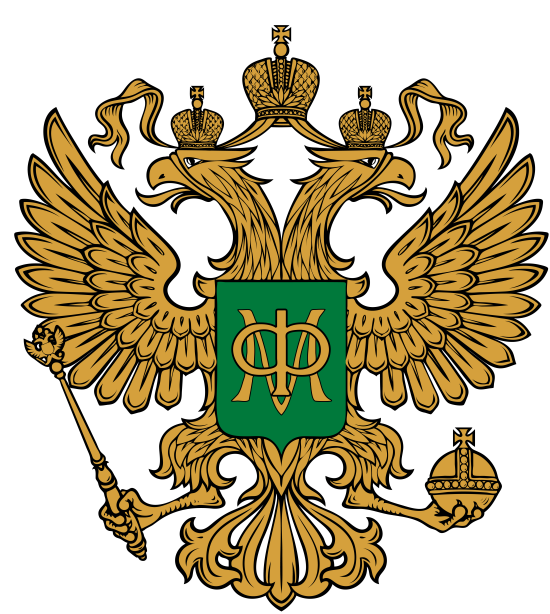 Министерство финансов Российской ФедерацииОбзор инвестирования средств пенсионных накопленийв 2017 годуОглавлениеI. Реализация выбора застрахованными лицами инвестиционных портфелей управляющих компаний и негосударственных пенсионных фондов	3II. Инвестирование средств пенсионных накоплений застрахованных лиц, не назначивших накопительную пенсию и (или) срочную пенсионную выплату	61. Активы, разрешенные для инвестирования средств пенсионных накоплений	62. Стоимость активов, в которые инвестированы средства пенсионных накоплений	133. Структура инвестиционных портфелей государственной управляющей компании, частных управляющих компаний и негосударственных пенсионных фондов 	164. Показатели деятельности негосударственных пенсионных фондов	255. Результаты инвестирования средств пенсионных накоплений в 2016 году	326. Дополнительные материалы к разделу «Инвестирование средств пенсионных накоплений застрахованных лиц, не назначивших накопительную пенсию и (или) срочную пенсионную выплату»	37№ 1. Доли активов в инвестиционных портфелях государственной управляющей компании, частных управляющих компаний, негосударственных пенсионных фондов	37№ 2. Изменение структуры инвестиционных портфелей	41№ 3. Сведения о собственных средствах управляющих компаний и активах под их управлением в 2016 году	45№ 4. Результаты инвестирования средств пенсионных накоплений за период с 2005 по 2016 год	47№ 5. Список негосударственных пенсионных фондов, имеющих действующую лицензию без ограничения срока действия	50№ 6. ТОП 20 управляющих компаний	54№ 7. ТОП 20 негосударственных пенсионных фондов	56III. Инвестирование средств пенсионных накоплений застрахованных лиц, назначивших накопительную пенсию и (или) срочную пенсионную выплату	631. Активы, разрешенные для инвестирования средств выплатного резерва и средств пенсионных накоплений застрахованных лиц, которым установленная срочная пенсионная выплата	632. Структура инвестиционных портфелей государственной управляющей компании средствами выплатного резерва	66IV. Регулирование инвестирования средств пенсионных накоплений (основные законодательные изменения, связанные с формированием и инвестированием средств пенсионных накоплений)	74Приложение	79Приложение № 1. Показатели накопительной составляющей обязательного пенсионного страхования	79I. Реализация выбора застрахованными лицами инвестиционных портфелей управляющих компаний и негосударственных пенсионных фондовВ ходе переходной кампании 2017 года Пенсионный фонд Российской Федерации (далее – ПФР) принял к рассмотрению 6,30 млн заявлений застрахованных лиц о выборе негосударственного пенсионного фонда (далее – НПФ) или инвестиционного портфеля управляющей компании (далее – УК), из которых было удовлетворено 4,90 млн заявлений, что существенно меньше среднегодового значения за период с 2009 года (6,02 млн заявлений).При этом досрочные заявления, по которым пенсионные накопления подлежат передаче в 2018 году, составили 4,89 млн заявлений, что составляет 99,8% от общего количества удовлетворенных заявлений, в том числе:2,85 млн заявлений из ПФР в НПФ (58,3%);1,97 млн заявлений из НПФ в другой НПФ (40,2%);76,7 тыс. заявлений из НПФ в ПФР (1,5%).По 0,26 млн заявлений граждан (заявления о «пятилетнем» переходе) еще не наступил срок рассмотрения. Срок рассмотрения ПФР этих заявлений в соответствии с действующим законодательством наступает в 2022 году.По результатам кампании 2017 года отказы были вынесены по 1,42 млн заявлений.Таблица 1Итоги переходной компании 2017 годаРисунок 1К концу 2017 года общее количество застрахованных лиц, у которых имеется специальная часть индивидуального лицевого счета, составило 
76,7 млн человек, что немногим более показателя предыдущего года (76,4 млн человек).Рисунок 2Таблица 2Количество застрахованных лиц, у которых имеется специальная часть индивидуального лицевого счета в 2006 – 2017 годахII. Инвестирование средств пенсионных накоплений застрахованных лиц, не назначивших накопительную пенсию и (или) срочную пенсионную выплату1. Активы, разрешенные для инвестирования средств пенсионных накопленийГУК формирует два инвестиционных портфеля: расширенный инвестиционный портфель и инвестиционный портфель государственных ценных бумаг. Средства граждан, не реализовавших право выбора управляющей компании (инвестиционного портфеля), аккумулируются в расширенном инвестиционном портфеле ГУК.Для ГУК разрешены следующие виды активов и установлены следующие портфельные ограничения:Таблица 3Разрешенные активы и портфельные ограничения для ГУКИнвестирование средств пенсионных накоплений, формируемых в рамках обязательного пенсионного страхования, для ЧУК, имеющих договоры с ПФР и НПФ, разрешается в следующие классы активов:государственные ценные бумаги Российской Федерации;государственные ценные бумаги субъектов Российской Федерации и муниципальных образований;облигации российских эмитентов;акции российских эмитентов;ипотечные ценные бумаги;денежные средства в рублях и иностранной валюте на счетах в кредитных организациях;депозиты в кредитных организациях;паи (акции, доли) иностранных инвестиционных фондов;облигации международных финансовых организаций.Таблица 4Портфельные ограничения управляющей компании, отобраннойпо конкурсу (ЧУК) (по видам активов)Минимальные ограничения по доле тех или иных активов в инвестиционном портфеле ЧУК не предусмотрены, для государственных ценных бумаг Российской Федерации отсутствует ограничение максимальной доли.Федеральным законом от 24.07.2002 № 111-ФЗ «Об инвестировании средств для финансирования накопительной пенсии в Российской Федерации» установлено несколько ограничений, направленных на снижение рисков инвестирования в ценные бумаги одной компании. В частности, ценные бумаги одного эмитента или группы связанных эмитентов в инвестиционном портфеле не могут превышать 10% (за исключением государственных ценных бумаг Российской Федерации, ценных бумаг, обязательства по которым гарантированы Российской Федерацией, а также ипотечных ценных бумаг, удовлетворяющих установленным требованиям).Таблица 5Портфельные ограничения управляющей компании, отобраннойпо конкурсу (ЧУК) (по структуре портфеля)Для совокупного инвестиционного портфеля управляющих компаний указанным Федеральным законом от 24.07.2002 № 111-ФЗ «Об инвестировании средств для финансирования накопительной пенсии в Российской Федерации» установлено ограничение на максимальную долю ценных бумаг одного эмитента – не более 50% совокупного объема находящихся в обращении ценных бумаг данного эмитента, за исключением государственных ценных бумаг Российской Федерации, ценных бумаг, обязательства по которым гарантированы Российской Федерацией, а также ипотечных ценных бумаг, выпущенных в соответствии с законодательством Российской Федерации и удовлетворяющих требованиям, установленным Правительством Российской Федерации, а также ценных бумаг, которые соответствуют требованиям, установленным Правительством Российской Федерации.2. Стоимость активов, в которые инвестированы средства пенсионных накопленийСогласно законодательству Российской Федерации страховщиками по обязательному пенсионному страхованию могут выступать ПФР и НПФ. По состоянию на 31 декабря 2017 г. в Российской Федерации действовало 66 НПФ, имеющих лицензию без ограничения срока действия. Из указанных 66 НПФ 38 осуществляли деятельность по обязательному пенсионному страхованию в качестве страховщика, 49 – являлись акционерными пенсионными фондами.При этом количество НПФ, имеющих лицензию без ограничения срока действия, по отношению к предыдущему году уменьшилось на 11% (74 НПФ в 2016 году), а количество НПФ, осуществляющих деятельность по обязательному пенсионному страхованию в качестве страховщика, – на 7% (41 НПФ в 2016 году).Также в системе обязательного пенсионного страхования участвовали ГУК, предлагавшая 2 инвестиционных портфеля, и 32 управляющих компании, отобранных по конкурсу, предлагавших 36 инвестиционных портфелей. По количеству управляющих компаний и инвестиционных портфелей изменений по сравнению с 2016 годом не произошло.В 2017 году стоимость активов в накопительной составляющей обязательного пенсионного страхования по отношению к началу года выросла на 4,5% (на 186,0 млрд рублей). Данное изменение произошло за счет роста стоимости средств пенсионных накоплений НПФ на 146,2 млрд рублей и стоимости средств пенсионных накоплений ПФР, переданных управляющим компаниям по договорам доверительного управления, – на 39,8 млрд рублей. Общее увеличение стоимости пенсионных накоплений НПФ составило 305,1 млрд рублей (с 2 129,9 млрд рублей в начале года до 2 435,0 млрд рублей в конце года): 158,9 млрд рублей – за счет средств пенсионных накоплений застрахованных лиц, перешедших из ПФР в НПФ и 146,2 млрд рублей – за счет роста стоимости активов и иных поступлений. Стоимость пенсионных накоплений под управлением управляющих компаний снизилась на 119,1 млрд рублей (снижение за счет передачи средств НПФ составило 158,9 млрд рублей, рост стоимости активов за счет инвестирования и иные поступления составили 39,8 млрд рублей.Доля ГУК в стоимости активов накопительной составляющей обязательного пенсионного страхования в 2017 году снизилась на 4,8 процентных пункта до 42,7%, а доля НПФ за тот же период повысилась на 4,8 процентных пункта до 56,3%. Доля пенсионных накоплений, переданных ПФР в доверительное управление ЧУК, осталась на прежнем уровне и составила в 2017 году 1,0%. Таблица 6Рыночная стоимость активов, в которые инвестированы пенсионные накопления 
в 2006 – 2017 годахРисунок 33. Структура инвестиционных портфелей государственной управляющей компании, частных управляющих компаний и негосударственных пенсионных фондов Объем совокупного инвестиционного портфеля ГУК, ЧУК и НПФ вырос в 2017 году по сравнению с 2016 годом на 4,5%, при этом его структура заметно не изменилась. Значительнее всего увеличилась доля государственных ценных бумаг – на 7 процентных пунктов (27,9% совокупного инвестиционного портфеля в 2017 году, 20,7% – в 2016 году). Изменения других активов не превысили 5 процентных пунктов каждое.Рисунок 4В 2017 году размер доли облигаций российских эмитентов в совокупном инвестиционном портфеле ГУК, ЧУК и НПФ вернулся к уровню 2015 года и составил 41,8% (44,3% совокупного инвестиционного портфеля в 2016 году, 41,2% – в 2015 году).Высокая доля государственных ценных бумаг Российской Федерации в совокупном инвестиционном портфеле ГУК, ЧУК и НПФ в 2017 году по-прежнему определялась структурой расширенного инвестиционного портфеля ГУК. В расширенном инвестиционном портфеле ГУК государственные ценные бумаги Российской Федерации на конец 2017 года составляли 695,5 млрд рублей или 38,2% (в 2016 году – 35,5%). Вместе с тем существенно возрос уровень государственных ценных бумаг Российской Федерации в ЧУК и НПФ, соответственно – на 11,2 процентных пункта и 13,3 процентных пункта.Рисунок 5Структура инвестиционных портфелей ГУКФункции ГУК по доверительному управлению средствами пенсионных накоплений и функции государственной управляющей компании по доверительному управлению средствами выплатного резерва (ГУК средствами выплатного резерва) осуществляет государственная корпорация «Банк развития и внешнеэкономической деятельности (Внешэкономбанк)». В соответствии с постановлением Правительства Российской Федерации от 12.07.2018 № 814 
«Об установлении срока осуществления государственной корпорацией «Банк развития и внешнеэкономической деятельности (Внешэкономбанк)» функций государственной управляющей компании по доверительному управлению средствами пенсионных накоплений, а также государственной управляющей компании средствами выплатного резерва» Внешэкономбанк осуществляет функции ГУК и ГУК средствами выплатного резерва до 1 января 2024 г.Пенсионные накопления, находящиеся в доверительном управлении ГУК, разделены на два портфеля – опция по умолчанию (расширенный инвестиционный портфель) и консервативная опция (инвестиционный портфель государственных ценных бумаг) – для застрахованных лиц, которые хотят ограничиться инвестициями в государственные ценные бумаги. Инвестиционный портфель государственных ценных бумаг ГУК имеет относительно небольшой объем, – в 2017 году его стоимость составила 29,2 млрд рублей (1,6% от суммарной стоимости двух инвестиционных портфелей ГУК).Рисунок 6Таким образом, основная часть средств пенсионных накоплений сосредоточена в расширенном инвестиционном портфеле ГУК (так называемом «портфеле по умолчанию»). Инвестиционная декларация этого портфеля в 2009 году была дополнена новыми инструментами, в том числе – государственными ценными бумагами субъектов Российской Федерации, облигациями российских эмитентов, депозитами, ценными бумагами международных финансовых организаций. С января 2013 года также было разрешено инвестировать в облигации российских эмитентов при условии присвоения эмитенту облигаций рейтинга долгосрочной кредитоспособности на уровне не ниже суверенного рейтинга Российской Федерации. В марте 2015 года в инвестиционную декларацию были внесены изменения, направленные на уменьшение минимальной обязательной суммарной доли государственных ценных бумаг и облигаций, обеспеченных государственной гарантией в расширенном инвестиционном портфеле ГУК, с 50% до 40%. Данные меры, в частности, позволили существенно увеличить долю облигаций корпоративных эмитентов в расширенном инвестиционном портфеле ГУК. В 2017 году в связи с осуществлением мер по расширению сферы применения кредитных рейтингов, присвоенных российскими рейтинговыми агентствами по национальной рейтинговой шкале в качестве ключевого фактора при оценке надежности банков и ценных бумаг, были установлены требования о наличии определенного уровня таких кредитных рейтингов для долговых инструментов российских корпоративных эмитентов, международных организаций и для ипотечных ценных бумаг, а также для кредитных организаций, в которых размещаются средства пенсионных накоплений.Доля государственных ценных бумаг Российской Федерации за рассматриваемый период снизилась – в 2009 году она составляла 80,3% (385,7 млрд рублей) активов расширенного инвестиционного портфеля ГУК, в 2010 году – 71,9% (530,1 млрд рублей), в 2011 году – 67,6% (898,3 млрд рублей), в 2012 году – 57,5% (940,2 млрд рублей), в 2013 году – 44,6% (827,1 млрд рублей), в 2014 году – 45,4% (858,1 млрд рублей), в 2015 году – 40,7% (810,5 млрд рублей), в 2016 году – 35,5% (688,4 млрд рублей) и в 2017 году – 38,2% (695,5 млрд рублей).Рыночная стоимость расширенного инвестиционного портфеля ГУК на конец 2017 года составила 1 819,2 млрд рублей.Таблица 7Рисунок 7Структура совокупного инвестиционного портфеля ЧУКВ 2017 году в структуре совокупного инвестиционного портфеля ЧУК существенно возросла доля государственных ценных бумаг – с 10,3% на начало года до 21,4%. Так же, более чем вдвое, возрос их объем в денежном выражении – 
4,4 млрд рублей и 9,4 млрд рублей соответственно на начало и конец 2017 года.Рисунок 8В 2017 году существенно сократился объем средств, инвестированных в депозиты российских кредитных организаций – с 2,6 млрд рублей в начале года до 0,9 млрд рублей в конце.Рисунок 9Структура совокупного инвестиционного портфеля негосударственных пенсионных фондовВ 2017 году на 12,0% сократился удельный вес акций и облигаций российских эмитентов в совокупном инвестиционном портфеле НПФ, в том числе облигаций с ипотечным покрытием – с 71,8% в начале года до 60,3% в конце. При этом в абсолютном значении объем средств, инвестированных в акции и облигации, вырос с 1 529,5 млрд рублей до 1 575,2 млрд рублей. Одновременно значительно выросла доля государственных ценных бумаг (с 7,1% до 20,6%); рост стоимости данного вида актива в абсолютных показателях составил 385,3 млрд рублей.Рисунок 10Рисунок 114. Показатели деятельности негосударственных пенсионных фондовВ 2017 году объем пенсионных накоплений и пенсионных резервов НПФ вырос до 3 619,1 млрд рублей (увеличился на 33,5% или на 907,9 млрд рублей по сравнению с 2015 годом и на 12,2% или на 392,4 млрд рублей по сравнению с 2016 годом).Объем пенсионных накоплений НПФ за 2017 год увеличился на 
305,1 млрд рублей (прирост к 2015 году – 41,6% к 2016 году – 14,3%,) и составил 2 435,0 млрд рублей. Количество застрахованных лиц по обязательному пенсионному страхованию в 2017 году составило 34,3 млн человек, что на 30,4% больше, чем количество застрахованных лиц в 2015 году, и на 15,0% – чем в 2016 году.Как говорилось выше увеличение стоимости пенсионных накоплений НПФ в 2017 году произошло за счет роста стоимости активов в результате инвестирования и иных поступлений на 146,2 млрд рублей и за счет средств пенсионных накоплений застрахованных лиц, переданных из ПФР в НПФ на 158,9 млрд рублей.Рисунок 12Таблица 8Показатели деятельности негосударственных пенсионных фондовв сфере обязательного пенсионного страхования в 2004 – 2017 годахВ отношении деятельности НПФ по негосударственному пенсионному обеспечению (далее – НПО) следует отметить, что пенсионные резервы за 2017 год выросли на 87,3 млрд рублей (8,0%) и их общий объем составил 
1 184,1 млрд рублей. Количество участников НПФ по НПО по состоянию на конец 2017 года увеличилось по отношению к концу 2016 года на 723,9 тыс. человек (13,7%) и составило 6,0 млн человек.Количество участников НПФ, получающих пенсию, в 2017 году при этом сократилось по отношению к предыдущему периоду и составило 1,48 млн человек, что на 4,6% меньше, чем в 2015 году, и на 3,0% меньше, чем в 2016 году. Сумма выплат при этом повысилась по сравнению с 2015 годом на 20,7%, по сравнению с 2016 годом – на 11,4% и составила 59,6 млрд рублей в год.По состоянию на конец 2017 года сумма пенсионных выплат в месяц на одного участника, получающего пенсию, в среднем составила 3 343,3 рубля (для сравнения эта величина составила 2 640,8 рублей в 2015 году и 2 908,9 рублей в 2016 году).Рисунок 13Сумма пенсионных взносов в НПО в 2017 году составила 103,2 млрд рублей (в 2015 году этот показатель составил 91,1 млрд рублей, в 2016 году – 91,4 млрд рублей).Таблица 9Показатели деятельности негосударственных пенсионных фондовв сфере негосударственного пенсионного обеспеченияРисунок 14Рисунок 155. Результаты инвестирования средств пенсионных накоплений в 2017 годуВ 2017 году ЧУК показали доходность инвестирования пенсионных накоплений от 3,15% (ООО «Управляющая компания «КапиталЪ») до 13,49% (ТКБ Инвестмент Партнерс (АО)).Доходность пенсионных накоплений, инвестированных ГУК, по итогам 2017 года составила 8,59% по расширенному инвестиционному портфелю и 11,09% по инвестиционному портфелю государственных ценных бумаг.Таблица 10Доходность инвестирования средств пенсионных накоплений% годовыхРисунок 16Рисунок 17Рисунок 18На точечном графике (рисунок 19) представлены показатели доходности всех управляющих компаний (включая ГУК). Рисунок 19Таблица 11Информация о доходности инвестирования средств пенсионных накоплений 
в 2017 году6. Дополнительные материалы к разделу «Инвестирование средств пенсионных накоплений застрахованных лиц, не назначивших накопительную пенсию и (или) срочную пенсионную выплату»№ 1. Доли активов в инвестиционных портфелях государственной управляющей компании, частных управляющих компаний, негосударственных пенсионных фондовРисунок 20Рисунок 21Рисунок 22Рисунок 23Рисунок 24Рисунок 25№ 2. Изменение структуры инвестиционных портфелейИзменение структуры расширенного инвестиционного портфеля ГУК 
в 2005 – 2017 годах, %Рисунок 26Изменение структуры инвестиционного портфеля государственных ценных бумагГУК в 2009 – 2017 годах, %Рисунок 27Изменение структуры совокупного инвестиционного портфеляЧУК в 2005 – 2017 годах, %Рисунок 28Изменение структуры совокупного инвестиционного портфеляНПФ в 2005 – 2017 годах, %Рисунок 29Таблица 12№ 3. Сведения о собственных средствах управляющих компаний и активах под их управлением в 2017 годуТаблица 13№ 4. Результаты инвестирования средств пенсионных накоплений за период с 2006 по 2017 годТаблица 14№ 5. Список негосударственных пенсионных фондов, имеющих действующую лицензию без ограничения срока действия№ 6. ТОП 20 управляющих компанийТаблица 15Доходность инвестирования средств пенсионных накопленийв 2017 годуТаблица 16Стоимость чистых активов управляющих компаний в 2017 годуТаблица 17Величина собственных средств (капитала) в 2017 году№ 7. ТОП 20 негосударственных пенсионных фондовТаблица 18Пенсионные накопления НПФ в 2017 годуТаблица 19Количество застрахованных лиц по ОПС в НПФ в 2017 годуТаблица 20Показатели НПФ за 2017 год по сумме пенсионных накоплений, приходящихся на одно застрахованное лицо по ОПСТаблица 21Пенсионные резервы в 2017 годуТаблица 22Показатели НПФ за 2017 год по количеству человек, 
получающих пенсию по НПОТаблица 23Основные показатели деятельности НПФ за 2017 год
по сумме годовых пенсионных выплат по НПОТаблица 24Показатели деятельности НПФ за 2017 год по сумме пенсионных резервов, приходящихся на одного участника фонда по НПОТаблица 25Показатели НПФ за 2017 год по сумме пенсионных выплатв месяц на одного участникаIII. Инвестирование средств пенсионных накоплений застрахованных лиц, назначивших накопительную пенсию и (или) срочную пенсионную выплатуВ 2012 году вступил в силу Федеральный закон от 30.11.2011 № 360-ФЗ 
«О порядке финансирования выплат за счет средств пенсионных накоплений». В указанном Федеральном законе были определены виды выплат, осуществляемые за счет средств пенсионных накоплений, порядок и условия реализации прав застрахованных лиц на выплаты за счет средств пенсионных накоплений, а также порядок формирования, инвестирования и учета средств выплатного резерва ПФР и НПФ.1. Активы, разрешенные для инвестирования средств выплатного резерва и средств пенсионных накоплений застрахованных лиц, которым установленная срочная пенсионная выплатаЗа счет средств пенсионных накоплений, сформированных в пользу застрахованного лица, осуществляются следующие виды выплат:единовременная выплата средств пенсионных накоплений;срочная пенсионная выплата;накопительная пенсия;выплата средств пенсионных накоплений правопреемникам умершего застрахованного лица.Источником финансового обеспечения выплаты накопительной пенсии являются средства выплатного резерва, формируемые ПФР и НПФ.Источником финансового обеспечения срочной пенсионной выплаты являются средства пенсионных накоплений, сформированные за счет дополнительных страховых взносов на накопительную пенсию, взносов работодателя, взносов на софинансирование формирования пенсионных накоплений, дохода от их инвестирования, средств (части средств) материнского (семейного) капитала, направленных на формирование накопительной пенсии, дохода от их инвестирования, учтенных в специальной части индивидуальных лицевых счетов застрахованных лиц, которым установлена срочная пенсионная выплата.Функции государственной управляющей компании по доверительному управлению средствами выплатного резерва (ГУК средствами выплатного резерва) до 1 января 2024 года осуществляет государственная корпорация «Банк развития и внешнеэкономической деятельности (Внешэкономбанк)».ГУК средствами выплатного резерва формирует два инвестиционных портфеля – портфель выплатного резерва (для инвестирования средств пенсионных накоплений застрахованных лиц, которым установлена накопительная пенсия) и портфель срочных пенсионных выплат (для инвестирования средства пенсионных накоплений застрахованных лиц, которым установлена срочная пенсионная выплата).Состав и структура указанных инвестиционных портфелей установлены Правительством Российской Федерации. Разрешенные активы и портфельные ограничения для инвестиционных портфелей ГУК средствами выплатного резерва одинаков.Таблица 26Разрешенные активы и портфельные ограничения для ГУК средствами выплатного резерва (по видам активов)Таблица 27Портфельные ограничения для ГУК средствами выплатного резерва 
(по структуре портфеля)2. Структура инвестиционных портфелей государственной управляющей компании средствами выплатного резерваСогласно российскому законодательству инвестирование средств выплатного резерва ПФР и средств пенсионных накоплений застрахованных лиц, которым установлена срочная пенсионная выплата, осуществляет ГУК средствами выплатного резерва. Для этих целей формируется два инвестиционных портфеля:портфель выплатного резерва, рыночная стоимость активов которого в 2017 году составила 10 669,8 млн рублей. Стоимость портфеля выросла по сравнению с 2016 годом почти в 1,5 раза;портфель срочных пенсионных выплат, рыночная стоимость активов которого в 2017 году составила 2 770,6 млн рублей. Стоимость портфеля выросла по сравнению с 2016 годом также в 1,5 раза.Таким образом, объем инвестиционных портфелей ГУК средствами выплатного резерва на конец 2017 года составил 13 440,4 млн рублей.В структуре инвестиционных портфелей ГУК средствами выплатного резерва наибольшую долю занимают облигации корпоративных эмитентов — более половины рыночной стоимости портфелей. Удельный вес денежных средств на счетах в кредитных организациях уменьшился по сравнению с 2016 годом на 10-13 процентных пунктов (приблизительно с 30% по каждому из портфелей в 2016 году до 17-20% в 2017), а государственных ценных бумаг Российской Федерации – увеличился на 3-7 процентных пункта приблизительно до 17% по каждому из портфелей.Рисунок 30Рисунок 31В 2017 году количество получателей накопительной пенсии составило 50,8 тыс. человек, при этом их число по сравнению с 2016 годом увеличилось на 12,6 тыс. человек. С учетом новых назначений количество пенсионеров, получающих средства пенсионных накоплений в виде ежемесячной пенсии (накопительная пенсия или срочная выплата), увеличилось к концу 2017 года на 19,9 тыс. человек до 72,4 тыс. человек (в течение 2016 года – до 52,5 тыс. человек). Расходы на выплату этих пенсий составили почти 800 млн рублей – примерно на 300 млн больше, чем в 2016 году.Основная часть назначений в 2017 году, как и в предыдущие годы, пришлась на единовременную выплату – более 900 тыс. назначений. Единовременная выплата назначается тем застрахованным лицам, у которых размер накопительной пенсии в случае ее назначения составил бы 5% и менее по отношению к сумме размера страховой пенсии по старости с учетом фиксированной выплаты и размера накопительной пенсии, рассчитанных на дату назначения накопительной пенсии.Количество назначений правопреемникам застрахованных лиц за счет средств пенсионных накоплений составило в 2017 году немногим менее 220 тыс. назначений.Количество получателей единовременной выплаты и правопреемников несколько меньше количества назначений ввиду несовпадения периода выплаты и периода назначений и составило около 890 и 110 тыс. человек соответственно. Общая сумма выплат, производимых единовременно, в 2017 году уменьшилась и составила 16,9 млрд рублей (в 2015 году – 19,0 млрд рублей, в 2016 году – 17,9 млрд рублей). Средняя сумма единовременной выплаты (без учета выплат правопреемникам) составила 3,9 тыс. рублей.Размер накопительной пенсии и размер срочной пенсионной выплаты в соответствии со статьей 12 Федерального закона от 30.11.2011 № 360-ФЗ 
«О порядке финансирования выплат за счет средств пенсионных накоплений» подлежат корректировке по результатам инвестирования. Кроме того, размер накопительной пенсии и размер срочной пенсионной выплаты подлежат корректировке по основанию, предусмотренному статьей 8 Федерального закона от 28.12.2013 № 424-ФЗ «О накопительной пенсии» и статьей 5 указанного выше Федерального закона от 30.11.2011 № 360-ФЗ. С 1 августа 2017 г. средний размер пенсий был увеличен в связи с ежегодной корректировкой, которая осуществляется в результате поступления новых страховых взносов на формирование пенсионных накоплений либо по результатам инвестирования средств. В 2017 году по результатам инвестирования в течение 2016 года у 38,7 тыс. пенсионеров был повышен размер накопительной пенсии, у 17,1 тыс. пенсионеров – размер срочных выплат. Объем средств, направленных ПФР в 2017 году на корректировку размера накопительной пенсии и срочных выплат по результатам инвестирования, составил 611,6 и 98,6 млн рублей соответственно.Таблица 28НПФ в 2017 году осуществили выплаты за счет средств пенсионных накоплений, включая единовременные, 432,8 тысячам застрахованных лиц на общую сумму 8,1 млрд рублей. Данные по ПФР приведены ниже.Таблица 29Выплаты за счет средств пенсионных накоплений, произведенные ПФР, тыс. рублейТаблица 30Размер страхового обеспечения по обязательному пенсионному страхованию в Пенсионном фонде Российской Федерации, рублей на человека в месяцРисунок 32Рисунок 33Таблица 31Единовременная выплата средств пенсионных накоплений, тыс. рублейIV. Регулирование инвестирования средств пенсионных накоплений (основные законодательные изменения, связанные с формированием и инвестированием средств пенсионных накоплений)В целях развития институциональных основ функционирования накопительной составляющей обязательного пенсионного страхования в последние несколько лет был принят ряд нормативных правовых актов, обеспечивающих совершенствование государственного регулирования в сфере обязательного пенсионного страхования и повышение эффективности инвестирования средств пенсионных накоплений.В 2012 году был принят Федеральный закон от 30.11.2011 № 360-ФЗ 
«О порядке финансирования выплат за счет средств пенсионных накоплений», определивший порядок финансирования выплат за счет пенсионных накоплений и нормативные правовые акты по его реализации. Это позволило установить механизм, обеспечивающий лицам, застрахованным в системе обязательного пенсионного страхования, реализацию своего права на получение накопительной пенсии, срочной пенсионной выплаты и единовременной выплаты.В сентябре 2013 году Банку России были переданы функции по регулированию и надзору за деятельностью НПФ, а также полномочия по защите прав и законных интересов застрахованных лиц по обязательному пенсионному страхованию. Была сформирована нормативная правовая база по обеспечению функционирования единого регулятора. Принятие указанных решений должно способствовать повышению стабильности, надежности и прозрачности деятельности НПФ, защите прав застрахованных лиц, повышению качества и эффективности регулирования и надзора.В декабре 2013 года были приняты законодательные акты, обеспечивающие формирование и функционирование системы гарантирования прав застрахованных лиц в системе обязательного пенсионного страхования и преобразование НПФ в акционерные пенсионные фонды. Их принятие было вызвано необходимостью повышения финансовой устойчивости НПФ, усилению имущественной ответственности менеджмента НПФ, формированию системы корпоративного управления НПО, отвечающей лучшим стандартам корпоративного управления, а также повышению привлекательности накопительной составляющей обязательного пенсионного страхования.Также в 2013 году застрахованным лицам было предоставлено право самостоятельного выбора варианта пенсионного обеспечения (направления на финансирование накопительной пенсии 6,0% индивидуальной части тарифа страхового взноса) и установлен срок его реализации – до 31 декабря 2015 г. включительно.Важным событием 2013 года стало законодательное выделение накопительной пенсии в самостоятельный вид страхового обеспечения. Федеральный закон «О накопительной пенсии» с 1 января 2015 г. позволил обеспечить отдельное регулирование условий назначения и выплаты накопительной пенсии, а также позволит в дальнейшем перейти к интегрированному управлению активами и обязательствами в накопительной составляющей обязательного пенсионного страхования.В 2014 году был уточнен порядок передачи средств пенсионных накоплений в НПФ и управляющие компании в соответствии с заявлениями застрахованных лиц – ПФР и НПФ в 2015 году передавали пенсионные накопления в соответствии с заявлениями застрахованных лиц в НПФ, которые прошли проверку Банка России и внесены в реестр участников системы гарантирования прав застрахованных лиц. Управляющая компания, в которую передавались средства пенсионных накоплений, должна была иметь действующий договор доверительного управления средствами пенсионных накоплений, заключенный с ПФР.В 2015 году закончено формирование системы гарантирования прав застрахованных лиц для негосударственных пенсионных фондов, принявших решение об участии в системе гарантирования и имеющих лицензию на момент вступления в силу Федерального закона от 28.12.2013 № 422-ФЗ.Завершена процедура акционирования НПФ, осуществляющих деятельность по обязательному пенсионному страхованию (согласно пункту 4 статьи 11 Федерального закона от 28.12.2013 № 410-ФЗ с 1 января 2016 г. запрещается осуществление деятельности по обязательному пенсионному страхованию некоммерческими пенсионными фондами).В 2016 году в части развития негосударственного пенсионного обеспечения Минфином России подготовлены предложения по Концепции Индивидуального Пенсионного Капитала (ИПК), финансовую основу которого будут составлять взносы граждан, вступивших в пенсионный план ИПК, по выбранной ими ставке. Указанные предложения позволят гражданам самостоятельно сформировать дополнительный пенсионный доход за счет личных взносов, а также создать долгосрочный инвестиционный ресурс в экономике Российской Федерации.Пенсионная схема ИПКРисунок 34Также в 2016 году была проведена работа по обеспечению защиты прав застрахованных лиц и интересов государства при размещении Пенсионным фондом Российской Федерации средств страховых взносов на финансирование накопительной пенсии, поступивших в течение финансового года в Пенсионный фонд Российской Федерации (далее – страховые взносы). В частности, было предусмотрено некоторое смягчение требований для кредитных организаций, в отношении которых введены международные санкции. При этом такие кредитные организации должно определять Правительство Российской Федерации.В 2017 году завершилась работа над концепцией федерального закона 
«Об индивидуального пенсионном капитале» и концепция была внесена в Правительство Российской Федерации. Также в 2017 году было начато обсуждение с экспертным сообществом рабочей версии законопроекта.В июле 2017 года в первом чтении принят законопроект, вносящий изменения в отдельные законодательные акты Российской Федерации по вопросам регулирования деятельности негосударственных пенсионных фондов (в том числе в Федеральный закон от 07.05.1998 № 75-ФЗ «О негосударственных пенсионных фондах») и подготовленный в целях формирования оптимальной системы мотивации субъектов отношений по обязательному пенсионному страхованиюВ соответствии с положениями законопроекта оплата переменной части вознаграждения НПФ будет производиться за счет дохода от инвестирования пенсионных накоплений, а постоянной части вознаграждения – за счет средств пенсионных накоплений. Иные расходы, которые в настоящее время оплачиваются из средств пенсионных накоплений, будут оплачиваться НПФ из собственных средств, за исключением оплаты необходимых расходов управляющей компании, непосредственно связанных с инвестированием средств пенсионных накоплений, которая осуществляется за счет средств пенсионных накоплений.Законопроектом также устанавливается обязанность НПФ организовывать управление средствами пенсионных накоплений исключительно в интересах застрахованных лиц, а размещение средств пенсионных резервов – исключительно в интересах участников. Если в результате нарушения такой обязанности НПФ получил убыток (недополучил прибыль) по операциям с пенсионными резервами или пенсионными накоплениями, то фонд обязан возместить соответствующий убыток (недополученную прибыль) за счет собственных средств.ПриложениеПриложение № 1. Показатели накопительной составляющей обязательного пенсионного страхованияАВТОРЫ ОБЗОРААртемова Елена Викторовна (тел.: (495) 748-49-25)Милехина Екатерина Николаевна (тел.: (495) 645-14-50)Выбор застрахованного лицаКоличество застрахованных лиц, сменивших страховщика (инвестиционный портфель) по итогам переходной кампании 2017 года, человекОбъем средств пенсионных накоплений, подлежащих передаче по итогам переходной кампании 2017 года, млн рублейПереход из ПФР в НПФ2 851 398162 923.7Переход из НПФ в НПФ1 966 768нет данныхПереход из НПФ в ПФР76 6524 016.7Выбор другой УК (другого инвестиционного портфеля)4 870348.2Переход из ГУК всего, в том числе:2 840 591160 395.4- по расширенному инвестиционному портфелю2 818 427158 298.8- по портфелю государственных ценных бумаг22 1642 096.5Переход в ГУК всего, в том числе:75 8363 933.3- по расширенному инвестиционному портфелю68 4173 529.5- по портфелю государственных ценных бумаг7 419403.8Источник:официальный сайт ПФР pfrf.ruИсточник:официальный сайт ПФР pfrf.ruофициальный сайт Банка России cbr.ruКоличество застрахованных лиц, млн человекКоличество застрахованных лиц, млн человекКоличество застрахованных лиц, млн человекКоличество застрахованных лиц, млн человекКоличество застрахованных лиц, млн человекКоличество застрахованных лиц, млн человекКоличество застрахованных лиц, млн человекКоличество застрахованных лиц, млн человекКоличество застрахованных лиц, млн человекКоличество застрахованных лиц, млн человекКоличество застрахованных лиц, млн человекКоличество застрахованных лиц, млн человек200620072008200920102011201220132014201520162017ГУК всего, из них57.6359.9663.1662.5460.6361.4558.9456.0857.3153.1746.1042.01расширенный инвестиционный портфельПортфель не формировалсяПортфель не формировалсяПортфель не формировался62.4860.5062.4860.5061.3058.7555.8657.0952.85инвестиционный портфель государственных ценных бумагПортфель не формировалсяПортфель не формировалсяПортфель не формировался0.060.130.060.130.150.190.220.220.32ЧУК0.790.860.920.860.680.630.590.530.530.480.430.41Негосударственные пенсионные фонды0.901.883.625.687.8211.8816.5722.1922.0727.0329.8434.32Всего59.3262.7067.7069.0869.1373.9676.0978.8079.9180.6876.3776.74Источник:официальный сайт ПФР pfrf.ruофициальный сайт Банка России cbr.ruИнвестиционный портфель государственных ценных бумагИнвестиционный портфель государственных ценных бумагРасширенный инвестиционный портфельРасширенный инвестиционный портфельВид активаМакс./мин. доля в инвестиционном портфеле или иноеВид активаМакс./мин. доля в инвестиционном портфеле или иноеФедеральный закон от 24.07.2002 № 111-ФЗ «Об инвестировании средств для финансирования накопительной пенсии в Российской Федерации»Федеральный закон от 24.07.2002 № 111-ФЗ «Об инвестировании средств для финансирования накопительной пенсии в Российской Федерации»Депозиты в кредитной организации и ценные бумаги, эмитированные этой кредитной организациейсуммарно не более 25%(подпункт 2 
пункта 1 
статьи 28)Инвестиционная декларация инвестиционного портфеля государственных ценных бумаг государственной управляющей компании, утвержденная постановлением Правительства Российской Федерации от 24.10.2009 № 842Инвестиционная декларация инвестиционного портфеля государственных ценных бумаг государственной управляющей компании, утвержденная постановлением Правительства Российской Федерации от 24.10.2009 № 842Инвестиционная декларация расширенного инвестиционного портфеля государственной управляющей компании, утвержденная постановлением Правительства Российской Федерации от 01.09.2003 № 540Инвестиционная декларация расширенного инвестиционного портфеля государственной управляющей компании, утвержденная постановлением Правительства Российской Федерации от 01.09.2003 № 540Облигации одного корпоративного эмитента или группы связанных корпоративных эмитентов, исполнение обязательств по облигациям которых обеспечено государственной гарантией Российской Федерации, за исключением облигаций, по которым ставка купонного дохода определяется как прирост индекса потребительских цен за последние 12 месяцев, увеличенный, как минимум, на 1% годовых, либо как доходность выпуска облигаций федерального займа со сроком до погашения, ближайшим к сроку до погашения соответствующего выпуска облигаций, на дату его приобретения, увеличенная, как минимум, на 1% годовыхне более 15% (абзац 3 
пункта 6)Облигации одного эмитента или группы связанных эмитентов из числа перечисленных ниже за исключением облигаций, исполнение обязательств по которым частично или полностью обеспечено государственной гарантией Российской Федерации, допущенные к публичному обращению в Российской Федерации (к обращению на организованных торгах) или при их размещении, при условии, что выпускам облигаций присвоен кредитный рейтинг не ниже уровня «A-(RU)» рейтинговым агентством «АКРА»:- субъекты Российской Федерации;- российские корпоративные эмитенты;- международные финансовые организациине более 10%(абзац 4 
пункта 13)Ценные бумаги, эмитированные аффилированными лицами государственной управляющей компании и специализированного депозитарияне более 10%(абзац 7 
пункта 13)Депозиты, размещенные в кредитных организациях, являющихся аффилированными лицами государственной управляющей компаниине более 20%(абзац 8 
пункта 13)Облигации одного эмитента из числа перечисленных ниже за исключением облигаций, исполнение обязательств по которым частично или полностью обеспечено государственной гарантией Российской Федерации, допущенные к публичному обращению в Российской Федерации (к обращению на организованных торгах) или при их размещении, при условии, что выпускам облигаций присвоен кредитный рейтинг не ниже уровня «A-(RU)» рейтинговым агентством «АКРА»:- субъекты Российской Федерации;- российские корпоративные эмитенты;- международные финансовые организациине более 40% совокупного объема находящихся в обращении облигаций данного эмитента(абзац 6 
пункта 13)Ценные бумаги международных финансовых организаций, выпускам которых присвоен кредитный рейтинг не ниже уровня «A-(RU)» рейтинговым агентством «АКРА»не более 20%(подпункт «д» 
пункта 9)Облигации одного эмитента, исполнение обязательств по которым обеспечено государственной гарантией Российской Федерациидоля в совокупном объеме находящихся в обращении облигаций этого эмитента не устанавливается(абзац 12 
пункта 13)Государственные ценные бумаги Российской Федерации в иностранной валюте не более 80%(подпункт «а» пункта 4)Государственные ценные бумаги Российской Федерации в иностранной валютене более 80%(подпункт «а» пункта 9)Государственные ценные бумаги субъектов Российской Федерации, выпускам которых присвоен кредитный рейтинг не ниже уровня «A-(RU)» рейтинговым агентством «АКРА»не более 10%(подпункт «б» 
пункта 9)Облигации российских корпоративных эмитентов за исключением облигаций, исполнение обязательств по которым частично или полностью обеспечено государственной гарантией Российской Федерации, допущенных к обращению на организованных торгах или при их размещении, при условии, что выпускам облигаций присвоен кредитный рейтинг не ниже уровня «A-(RU)» рейтинговым агентством «АКРА»не более 40%(подпункт «в» 
пункта 9)Ипотечные ценные бумаги, выпускам которых присвоен кредитный рейтинг не ниже уровня «A-(RU)» рейтинговым агентством «АКРА»не более 20%(подпункт «г» 
пункта 9)Государственные ценные бумаги Российской Федерации в валюте Российской Федерациине установлена(пункт 5)Государственные ценные бумаги Российской Федерации в валюте Российской Федерациине установлена(пункт 10)Облигации российских корпоративных эмитентов, исполнение обязательств по которым обеспечено государственной гарантией Российской Федерациине установлена(пункт 5)Облигации российских эмитентов, исполнение обязательств по которым обеспечено государственной гарантией Российской Федерациине установлена(пункт 10)Государственные ценные бумаги Российской Федерации одного выпускане более 70% находящихся в обращении государственных ценных бумаг этого выпуска(абзац 1 
пункта 6)Государственные ценные бумаги Российской Федерации одного выпускане более 80% находящихся в обращении государственных ценных бумаг этого выпуска(абзац 1 
пункта 13)Государственные ценные бумаги Российской Федерации, обязательства по которым выражены в валюте Российской Федерации (в том числе специально выпущенные для размещения средств институциональных инвесторов), приобретаемые по закрытой подпискедо 100% объявленного к размещению выпуска(абзац 2 
пункта 6)Государственные ценные бумаги Российской Федерации, обязательства по которым выражены в валюте Российской Федерации (в том числе специально выпущенные для размещения средств институциональных инвесторов), приобретаемые по закрытой подпискедо 100% объявленного к размещению выпуска(абзац 2 
пункта 13)Ипотечные ценные бумаги одного выпуска, приобретаемые с 1 января 2015 г., при условии, что выпуску присвоен кредитный рейтинг не ниже уровня «A-(RU)» рейтинговым агентством «АКРА»не более 70% находящихся в обращении ценных бумаг этого выпуска(абзац 3 
пункта 13)Облигации одного выпуска российских корпоративных эмитентов за исключением облигаций, исполнение обязательств по которым частично или полностью обеспечено государственной гарантией Российской Федерации, допущенных к обращению на организованных торгах или при их размещении, при условии, что выпуску облигаций присвоен кредитный рейтинг не ниже уровня «A-(RU)» рейтинговым агентством «АКРА»не более 60% находящихся в обращении облигаций этого выпуска(абзац 9 
пункта 13)Облигации одного выпуска российских корпоративных эмитентов, исполнение обязательств по облигациям которых обеспечено государственной гарантией Российской Федерациине более 70% находящихся в обращении облигаций этого выпуска(абзац 4 
пункта 6)Облигации одного выпуска, исполнение обязательств по которым обеспечено государственной гарантией Российской Федерациине устанавливается(абзац 10 
пункта 13)Денежные средства в валюте Российской Федерации и иностранной валюте на счетах в кредитных организацияхне более 80%(подпункт «б» пункта 4)Государственные ценные бумаги Российской Федерации в валюте Российской Федерации и иностранной валюте и облигации российских эмитентов, исполнение обязательств по которым обеспечено государственной гарантией Российской Федерациисуммарно не менее 40%(пункт 11)Денежные средства, предоставленные управляющей компанией по первой части договора репо10% на дату заключения договора репо (пункт 5.1)Денежные средства, предоставленные управляющей компанией по первой части договора репо310% на дату заключения договора репо (пункт 13.1)Вид активаОграничение в % от активовПостановление Правительства Российской Федерации от 30.06.2003 № 379 «Об установлении дополнительных ограничений на инвестирование средств пенсионных накоплений в отдельные классы активов и определении максимальной доли отдельных классов активов в инвестиционном портфеле в соответствии со статьями 26 и 28 Федерального закона «Об инвестировании средств для финансирования накопительной части трудовой пенсии в Российской Федерации»Постановление Правительства Российской Федерации от 30.06.2003 № 379 «Об установлении дополнительных ограничений на инвестирование средств пенсионных накоплений в отдельные классы активов и определении максимальной доли отдельных классов активов в инвестиционном портфеле в соответствии со статьями 26 и 28 Федерального закона «Об инвестировании средств для финансирования накопительной части трудовой пенсии в Российской Федерации»Ценные бумаги международных финансовых организаций, выпускам которых присвоен кредитный рейтинг не ниже уровня «ВВВ-(RU)» рейтинговым агентством «АКРА»не более 20% (подпункт «д» 
пункта 2)Государственные ценные бумаги субъектов Российской Федерации, выпускам которых присвоен кредитный рейтинг не ниже уровня «ВВВ-(RU)» рейтинговым агентством «АКРА»не более 40%(подпункт «а» 
пункта 2)Облигации российских корпоративных эмитентов за исключением облигаций, обязательства по которым гарантированы Российской Федерацией, допущенных к обращению на организованных торгах, по которым не наступил срок погашения и выпускам которых присвоен кредитный рейтинг не ниже уровня «BBB-(RU)» кредитным рейтинговым агентством «АКРА»не более 80%(абзацы 3 и 7 
подпункта «б» 
пункта 2)Ипотечные ценные бумаги, выпущенные в соответствии с законодательством Российской Федерации об ипотечных ценных бумагах, выпускам которых присвоен кредитный рейтинг не ниже уровня «ВВВ-(RU)» рейтинговым агентством «АКРА»не более 40% (подпункт «г» 
пункта 2)Денежные средства в валюте Российской Федерации и иностранной валюте на счетах в кредитных организациях и депозиты в валюте Российской Федерации и иностранной валюте в кредитных организацияхсуммарно не более 80% (подпункт «е» 
пункта 2)Облигации, выпущенные от имени муниципальных образований, при условии, что выпуску присвоен кредитный рейтинг не ниже уровня «ВВВ-(RU)» рейтинговым агентством «АКРА», либо исполнение обязательств по ним частично или полностью обеспечено государственной гарантией Российской Федерациине более 40%(абзац 2 
подпункта «б» 
пункта 2)Акции российских эмитентов, являющихся открытыми акционерными обществамине более 65%(абзацы 1 и 5 
подпункта «в» 
пункта 2)Денежные средства, предоставленные управляющей компанией по первой части договора репо10% на дату заключения договора репо (подпункт «ж» 
пункта 2)Вид активаОграничение в % от активовФедеральный закон от 24.07.2002 № 111-ФЗ «Об инвестировании средств для финансирования накопительной пенсии в Российской Федерации»Федеральный закон от 24.07.2002 № 111-ФЗ «Об инвестировании средств для финансирования накопительной пенсии в Российской Федерации»Ценные бумаги одного эмитента или группы связанных эмитентов, за исключением государственных ценных бумаг Российской Федерации, ценных бумаг, обязательства по которым гарантированы Российской Федерацией, ипотечных ценных бумаг, выпущенных в соответствии с законодательством Российской Федерациине более 10%(подпункт 1 
пункта 1 
статьи 28)Депозиты в кредитной организации и ценные бумаги, эмитированные этой кредитной организациейсуммарно не более 25%(подпункт 2 
пункта 1 
статьи 28)Ценные бумаги, эмитированные аффилированными лицами управляющей компании и специализированного депозитарияне более 10%(подпункт 3 
пункта 1 
статьи 28)Депозиты, размещенные в кредитных организациях, являющихся аффилированными лицами управляющей компаниине более 20%(подпункт 4 
пункта 1 
статьи 28)Акции одного эмитентане более 10% капитализации эмитента(подпункт 5 
пункта 1 
статьи 28)Облигации одного эмитента за исключением государственных ценных бумаг Российской Федерации, ценных бумаг, обязательства по которым гарантированы Российской Федерацией, ипотечных ценных бумаг, выпущенных в соответствии с законодательством Российской Федерациине более 40% совокупного объема находящихся в обращении облигаций данного эмитента(подпункт 6 
пункта 1 
статьи 28)Облигации одного эмитента в совокупном инвестиционном портфеле за исключением государственных ценных бумаг Российской Федерации, ценных бумаг, обязательства по которым гарантированы Российской Федерацией, ипотечных ценных бумаг, выпущенных в соответствии с законодательством Российской Федерации не более 50% совокупного объема находящихся в обращении облигаций данного эмитента(подпункт 7 
пункта 1 
статьи 28)Постановление Правительства Российской Федерации от 30.06.2003 № 379 «Об установлении дополнительных ограничений на инвестирование средств пенсионных накоплений в отдельные классы активов и определении максимальной доли отдельных классов активов в инвестиционном портфеле в соответствии со статьями 26 и 28 Федерального закона «Об инвестировании средств для финансирования накопительной части трудовой пенсии в Российской Федерации»Постановление Правительства Российской Федерации от 30.06.2003 № 379 «Об установлении дополнительных ограничений на инвестирование средств пенсионных накоплений в отдельные классы активов и определении максимальной доли отдельных классов активов в инвестиционном портфеле в соответствии со статьями 26 и 28 Федерального закона «Об инвестировании средств для финансирования накопительной части трудовой пенсии в Российской Федерации»Государственные ценные бумаги Российской Федерации одного выпускане более 35%(подпункт «з» 
пункта 1)Ипотечные ценные бумаги одного выпуска при условии, что выпуску присвоен кредитный рейтинг не ниже уровня «ВВВ-(RU)» рейтинговым агентством «АКРА»не более 90% относительно других выпусков, обеспеченных залогом того же ипотечного покрытия(подпункт «к» 
пункта 1)ГодыСтоимость активов, в которые инвестированы пенсионные накопления, переданные управляющим компаниямСтоимость активов, в которые инвестированы пенсионные накопления, переданные управляющим компаниямСтоимость активов, в которые инвестированы пенсионные накопления, переданные управляющим компаниямСтоимость активов, в которые инвестированы пенсионные накопления, переданные управляющим компаниямСтоимость активов, в которые инвестированы пенсионные накопления, переданные управляющим компаниямПенсионные накопления в НПФ, млрд рублейДоля от общей стоимости активов, %Итого, млрд рублейГодыВсего, млрд рублейв т.ч. ГУК, млрд рублейДоля от общей стоимости активов, %в т.ч. УК, отобранные по конкурсу, млрд рублейДоля от общей стоимости активов, %Пенсионные накопления в НПФ, млрд рублейДоля от общей стоимости активов, %Итого, млрд рублей2006276.7267.293.29.53.310.03.5286.72007375.4363.190.312.33.126.86.7402.22008352.2343.188.59.12.335.59.2387.72009496.0480.883.915.22.777.213.5573.22010760.0740.280.919.82.2155.417.0915.420111 362.91 334.075.928.81.6393.722.41 756.620121 678.11 643.870.034.31.5669.228.52 347.220131 903.31 865.562.437.81.31 088.436.42 991.720141 940.51 902.861.937.71.21 132.436.93 072.920152 054.22 012.953.341.21.11 719.545.63 773.720162 011.21 968.647.542.71.02 129.951.44 141.120171 892.11 848.442.743.71.02 435.056.34 327.1Источник:официальный сайт ПФР pfrf.ruофициальный сайт Банка России cbr.ruИсточник:официальный сайт ПФР pfrf.ruофициальный сайт Банка России cbr.ruИсточник:официальный сайт ПФР pfrf.ruофициальный сайт Банка России cbr.ruИсточник:официальный сайт ПФР pfrf.ruофициальный сайт Банка России cbr.ruИсточник:официальный сайт ПФР pfrf.ruНаименование актива (объекта инвестирования)Расширенный инвестиционный портфельРасширенный инвестиционный портфельРасширенный инвестиционный портфельИнвестиционный портфель государственных ценных бумагИнвестиционный портфель государственных ценных бумагИнвестиционный портфель государственных ценных бумагНаименование актива (объекта инвестирования)на 31 декабря 2016 г., млрд рублейна 31 декабря 2017 г., млрд рублейприрост, %на 31 декабря 2016 г., млрд рублейна 31 декабря 2017 г., млрд рублейприрост, %Денежные средства187.6117.4-37.40%4.92.7-44.27%Депозиты240.8268.011.29%---Государственные ценные бумаги688.4695.51.03%11.113.419.90%Государственные ценные бумаги субъектов Российской Федерации3.01.5-49.88%---Облигации российских хозяйственных обществ718.1660.2-8.06%12.412.72.00%Ценные бумаги международных финансовых организаций24.614.5-41.25%---Акции российских эмитентов0.00.0---Облигации с ипотечным покрытием54.542.3-22.34%---Дебиторская задолженность22.819.8-13.13%0.30.411.85%Итого1 939.71 819.2-6.21%28.829.21.17%Источник:официальный сайт ПФР pfrf.ruИсточник:официальный сайт ПФР pfrf.ruИсточник:официальный сайт ПФР pfrf.ruИсточник:официальный сайт ПФР pfrf.ruИсточник:официальный сайт Банка России cbr.ruИсточник:официальный сайт Банка России cbr.ruИсточник:официальный сайт Банка России cbr.ru20042005200620072008200920102011201220132014201520162017Общее количество НПФ2702612562402091651491461331181201027466Количество НПФ, осуществляющих деятельность по ОПС в качестве страховщика04773911051331331171099390654138Имущество для обеспечения уставной деятельности (млрд рублей)42.559.691.396.478.394.8101.099.2109.9127.59.80.4--Имущество фонда (млрд руб.) всего, в том числе:----------1 476.62 095.42 523.02 858.3капитал (капитал и резервы)----------50.770.474.1151.0средства, предназначенные для обеспечения уставной деятельности (ИОУД НПФ по ОПС)----------9.80.4--обязательства по договорам НПО (пенсионные резервы)----------276.3294.5310.3315.3обязательства по договорам об ОПС (пенсионные накопления по балансовой стоимости)----------1 128.91 707.12 114.62 374.2обязательства фонда за исключением обязательств по НПО и ОПС (краткосрочные и долгосрочные обязательства НПФ)----------10.923.023.917.8Пенсионные накопления по рыночной стоимости(млрд рублей)-2.010.026.835.577.2155.4393.7669.21 088.41 132.41 719.52 129.92 435.0Количество застрахованных лиц по ОПС, млн человек-0.600.901.883.645.687.8211.8816.5722.1922.0727.0329.8434.32Численность застрахованных лиц, получающих выплаты за счет пенсионных накоплений (млн человек)-------0.000020.1250.3240.5380.5000.4440.433Сумма выплат за счет средств пенсионных накоплений в год (млн рублей)-------0.31 739.84 203.23 973.55 983.05 645.78 138.3Средний размер выплат за счет средств пенсионных накоплений в месяц на человека, рублей-------106.91 157.91 081.2614.9995.41 059.01 566.9Источник:официальный сайт Банка России cbr.ruИсточник:официальный сайт Банка России cbr.ru20042005200620072008200920102011201220132014201520162017Пенсионные резервы(млрд рублей)169.8277.4405.2472.9462.9564.3643.3700.3758.1831.6900.1991.61 096.81 184.1Численность участников фондов (млн человек)5.536.066.426.766.776.766.616.606.786.776.375.815.286.01Численность участников, получающих негосударственную пенсию (млн человек)0.500.710.871.031.131.271.361.471.541.551.581.561.531.48пенсионные взносыпенсионные взносыпенсионные взносыпенсионные взносыпенсионные взносыпенсионные взносыпенсионные взносыпенсионные взносыпенсионные взносыпенсионные взносыпенсионные взносыпенсионные взносыпенсионные взносыпенсионные взносы20042005200620072008200920102011201220132014201520162017Сумма пенсионных взносов в год (млрд рублей)30.844.647.756.461.067.163.479.380.486.986.591.191.4103.2Средний размер пенсионного взноса в месяц на одного участника (рублей)510.2694.7716.2820.1901.61 017.81 006.31 288.21 278.61 283.41 131.51 786.92 030.41 902.0пенсионные выплатыпенсионные выплатыпенсионные выплатыпенсионные выплатыпенсионные выплатыпенсионные выплатыпенсионные выплатыпенсионные выплатыпенсионные выплатыпенсионные выплатыпенсионные выплатыпенсионные выплатыпенсионные выплатыпенсионные выплаты20042005200620072008200920102011201220132014201520162017Сумма пенсионных выплат в год (млрд рублей)5.07.610.313.817.522.226.631.336.641.045.549.353.459.6Средний размер пенсионной выплаты в месяц на одного участника (рублей)825.9893.6993.41 124.11 290.11 448.41 633.81 773.61 986.92 202.52 398.42 640.82 908.93 343.3Источник:официальный сайт Банка России cbr.ruИсточник:официальный сайт Банка России cbr.ruИсточник:официальный сайт Банка России cbr.ru20042005200620072008200920102011201220132014201520162017ГУК, в т.ч.:7.3312.185.675.98-0.46расширенный инвестиционный портфель-0.469.527.625.479.216.712.6813.1510.538.59инвестиционный портфель государственных ценных бумаг-0.465.728.175.908.476.90-2.0515.3112.2011.09ЧУК (нижняя и верхняя границы доходности)-8.872.085.95-1.33-55.097.560.00-17.83-0.66-6.03-9.891.948.293.15ЧУК (нижняя и верхняя границы доходности)42.2751.7239.177.322.20110.4833.217.6913.519.947.4923.5727.6213.49НПФ (нижняя и верхняя границы доходности)0.000.000.00-71.260.700.10-9.86-0.01-4.40-5.23-2.092.50-5.26НПФ (нижняя и верхняя границы доходности)41.0024.3016.7050.2080.8023.917.6314.2013.3042.2417.8013.5811.16ИПЦ11.7010.909.0011.9013.308.808.806.106.606.5011.4012.915.402.51Источник:официальный сайт ПФР pfrf.ruофициальный сайт Банка России cbr.ruофициальный сайт Росстата gks.ruИсточник:официальный сайт ПФР pfrf.ruИсточник:официальный сайт ПФР pfrf.ruИсточник:официальный сайт Банка России cbr.ruИсточник:официальный сайт ПФР pfrf.ru№ п/пФормализованное наименование управляющей компанииНаименование инвестиционного портфеля управляющей компанииДата договора доверительного управленияДоходность инвестирования средств пенсионных накопленийДоходность инвестирования средств пенсионных накопленийДоходность инвестирования средств пенсионных накоплений№ п/пФормализованное наименование управляющей компанииНаименование инвестиционного портфеля управляющей компанииДата договора доверительного управленияДоходность инвестирования средств пенсионных накоплений за период с начала текущего года, % годовыхДоходность инвестирования средств пенсионных накоплений за предшествующие 3 года, % годовыхСредняя доходность инвестирования средств пенсионных накоплений за период действия договора доверительного управления пенсионными накоплениями, % годовых12345671АГАНА УККОНСЕРВАТИВНЫЙ08.10.200310.3312.676.771АГАНА УКСБАЛАНСИРОВАННЫЙ08.10.200310.9311.949.422АК БАРС КАПИТАЛ УК08.10.20038.3110.754.843АЛЬФА-КАПИТАЛ УК08.10.200310.9514.506.554АНАЛИТИЧЕСКИЙ ЦЕНТР УК08.10.200312.7216.727.875АТОН-МЕНЕДЖМЕНТ УК08.10.20035.7512.378.096БКС УКДОХОДНЫЙ08.10.20039.3516.009.016БКС УКСБАЛАНСИРОВАННЫЙ08.10.20039.4910.407.867БФА УК08.10.200311.1211.057.308ВТБ КАПИТАЛ ПЕНСИОННЫЙ РЕЗЕРВ УК08.10.200311.9014.719.319ВТБ КАПИТАЛ УПРАВЛЕНИЕ АКТИВАМИ УК08.10.200312.1315.549.6510ВЭБ УКРАСШИРЕННЫЙ31.12.20038.5910.747.3910ВЭБ УКГОСУДАРСТВЕННЫХ ЦЕННЫХ БУМАГ25.10.200911.0912.857.8711ИНВЕСТ ОФГ УК08.10.20039.9412.258.5212ИНГОССТРАХ-ИНВЕСТИЦИИ УК08.10.200311.6312.567.2013КАПИТАЛЪ УК08.10.20033.1512.268.9514ЛИДЕР УК08.10.200311.3213.949.2215МДМ УК08.10.20039.2410.458.9816МЕТАЛЛИНВЕСТТРАСТ УК08.10.200311.2913.095.2017МЕТРОПОЛЬ УК08.10.20039.068.978.8518МОНОМАХ УК08.10.20039.7817.658.5619НАЦИОНАЛЬНАЯ УК08.10.200311.1911.005.9220ОТКРЫТИЕ УК08.10.200310.8213.8811.8121ПЕНСИОННАЯ СБЕРЕГАТЕЛЬНАЯ УК08.10.20038.5012.636.9422ПРОМСВЯЗЬ УК08.10.20037.218.618.3423РЕГИОН ПОРТФЕЛЬНЫЕ ИНВЕСТИЦИИ УК08.10.20039.7012.5210.8324РЕГИОН ТРАСТ УК08.10.200310.3911.448.8725РЕГИОН ЭСМ УК08.10.20038.0118.549.5526РФЦ-КАПИТАЛ УК08.10.20038.4112.398.0827СБЕРБАНК УПРАВЛЕНИЕ АКТИВАМИ УК08.10.200311.2713.479.4228СОЛИД МЕНЕДЖМЕНТ УК08.10.200313.1612.669.3529ТКБ ИНВЕСТМЕНТ ПАРТНЕРС УК08.10.200313.4915.138.3030ТРИНФИКО УКСБАЛАНСИРОВАННЫЙ08.10.200310.1011.377.4230ТРИНФИКО УКДОЛГОСРОЧНОГО РОСТА08.10.200311.5911.207.0930ТРИНФИКО УККОНСЕРВАТИВНОГО СОХРАНЕНИЯ КАПИТАЛА08.10.20039.589.647.3631УПРАВЛЕНИЕ ИНВЕСТИЦИЯМИ УК08.10.20039.3711.396.8432УРАЛСИБ УК08.10.200312.9214.599.2733ФИНАМ МЕНЕДЖМЕНТ УК10.10.20033.5914.636.32Источник:официальный сайт ПФР pfrf.ruИсточник:официальный сайт ПФР pfrf.ruофициальный сайт Банка России cbr.ruИсточник:официальный сайт ПФР pfrf.ruофициальный сайт Банка России cbr.ruИсточник:официальный сайт ПФР pfrf.ruофициальный сайт Банка России cbr.ruИсточник:официальный сайт ПФР pfrf.ruофициальный сайт Банка России cbr.ruИсточник:официальный сайт ПФР pfrf.ruофициальный сайт Банка России cbr.ruИсточник:официальный сайт ПФР pfrf.ruофициальный сайт Банка России cbr.ruИсточник:официальный сайт ПФР pfrf.ruИсточник:официальный сайт ПФР pfrf.ruИсточник:официальный сайт ПФР pfrf.ruИсточник:официальный сайт Банка России cbr.ru№ п/пФормализованное наименование управляющей компанииВеличина собственных средств (капитала), 
тыс. рублейДеятельность по доверительному управлению инвестиционными фондами, паевыми инвестиционными фондами и НПФДеятельность по доверительному управлению инвестиционными фондами, паевыми инвестиционными фондами и НПФДеятельность по доверительному управлению инвестиционными фондами, паевыми инвестиционными фондами и НПФОбъем активов в доверительном управлении, тыс. рублейОбъем активов в доверительном управлении, тыс. рублейОбъем активов в доверительном управлении, тыс. рублейОбъем активов в доверительном управлении, тыс. рублей№ п/пФормализованное наименование управляющей компанииВеличина собственных средств (капитала), 
тыс. рублейколичество паевых инвестиционных фондов, акционерных инвестиционных фондовколичество договоров доверительного управления пенсионными резервами с НПФколичество договоров доверительного управления средствами пенсионных накоплений с НПФСЧА паевых инвестиционных фондов, акционерных инвестиционных фондовСтоимость пенсионных резервов НПФСЧА, в которые инвестированы средства пенсионных накоплений по договорам с НПФСЧА, в которые инвестированы средства пенсионных накоплений по договорам с ПФР123456789101АГАНА УК137 416.1733349 611 948.378 073 417.0414 532 524.72292 298.182АК БАРС КАПИТАЛ УК288 909.75181450 450 481.52927 031.618 980 388.972 222 602.143АЛЬФА-КАПИТАЛ УК636 820.00261-47 148 019.0075 180.00-1 133 447.304АНАЛИТИЧЕСКИЙ ЦЕНТР УК97 193.3311662 599.731 818 398.424 864 563.3833 302.765АТОН-МЕНЕДЖМЕНТ УК369 204.7261-6 896 984.4698 878.29-818 617.346БКС УК206 714.466212 166 388.6295 864.13435 223.23835 273.047БФА УК219 955.00161-18 159 421.8754 380.24-1 322 248.028ВТБ КАПИТАЛ ПЕНСИОННЫЙ РЕЗЕРВ УК107 559.775--7 782 721.50--7 181 124.359ВТБ КАПИТАЛ УПРАВЛЕНИЕ АКТИВАМИ УК517 639.5931212128 186 430.764 134 861.12153 068 337.651 485 543.4110ИНВЕСТ ОФГ УК233 241.0211-28 003.07--108 803.5011ИНГОССТРАХ-ИНВЕСТИЦИИ УК503 739.7711362 039 014.802 288 330.2724 171 130.13262 498.6912КАПИТАЛЪ УК9 594 721.501213322 975 432.0627 963 497.5499 899 872.232 380 123.4813ЛИДЕР УК7 475 074.8461043 864 743.31390 635 408.723 325 306.75500 605.5314МДМ УК119 755.9415--23 175 523.71--197 511.5015МЕТАЛЛИНВЕСТТРАСТ УК102 693.704151 628 924.52408 064.022 856 902.27538 491.8616МЕТРОПОЛЬ УК26 961.2261-1 314 614.35--108 161.3817МОНОМАХ УК49 232.683--1 937 422.20--65 711.2418НАЦИОНАЛЬНАЯ УК532 467.588141 506 208.3711 792 015.4115 266 034.8624 686.3419ОТКРЫТИЕ УК704 572.6615--3 374 222.48--739 697.9520ПЕНСИОННАЯ СБЕРЕГАТЕЛЬНАЯ УК290 293.00-412-9 449 050.0034 517 469.00161 363.8721ПРОМСВЯЗЬ УК202 140.65221-27 920 618.25--230 024.6222РЕГИОН ПОРТФЕЛЬНЫЕ ИНВЕСТИЦИИ УК814 126.8710--57 593 288.54--492 348.6423РЕГИОН ТРАСТ УК294 105.37131211 318.7622 990 588.9152 900 444.441 102 946.9624РЕГИОН ЭСМ УК2 757 127.32922279 048 370.3837 368 297.4197 591 180.21150 832.5225РФЦ-КАПИТАЛ УК132 423.8865-4 149 190.145 090 583.67-2 803 527.0926СБЕРБАНК УПРАВЛЕНИЕ АКТИВАМИ УК336 436.00273472 514 413.008 783 018.00811 681.008 851 083.9427СОЛИД МЕНЕДЖМЕНТ УК113 041.6515211 909 354.47773 428.021 363 376.262 845 911.9528ТКБ ИНВЕСТМЕНТ ПАРТНЕРС УК750 594.38124512 558 936.0718 740 008.68225 889 462.52691 540.8929ТРИНФИКО УК55 930.001514 657.00101 583.7870.00141 602.6730УПРАВЛЕНИЕ ИНВЕСТИЦИЯМИ УК106 266.3923712 578 446.38749 298.44102 562 268.01429 948.4431УРАЛСИБ УК896 008.28151411 302 789.23512 421.491 337 943.175 013 338.9932ФИНАМ МЕНЕДЖМЕНТ УК62 672.087--12 767 013.73--111 646.49Источник:официальный сайт ПФР pfrf.ru№ п/пФормализованное наименование управляющей компании и наименование инвестиционного портфеляРезультаты инвестирования 2006 годаРезультаты инвестирования 2006 годаРезультаты инвестирования 2007 годаРезультаты инвестирования 2007 годаРезультаты инвестирования 2008 годаРезультаты инвестирования 2008 годаРезультаты инвестирования 2009 годаРезультаты инвестирования 2009 годаРезультаты инвестирования 2010 годаРезультаты инвестирования 2010 годаРезультаты инвестирования 2011 годаРезультаты инвестирования 2011 годаРезультаты инвестирования 2012 годаРезультаты инвестирования 2012 годаРезультаты инвестирования 2013 годаРезультаты инвестирования 2013 годаРезультаты инвестирования 2014 годаРезультаты инвестирования 2014 годаРезультаты инвестирования 2015 годаРезультаты инвестирования 2015 годаРезультаты инвестирования 2016 годаРезультаты инвестирования 2016 годаРезультаты инвестирования 2017 годаРезультаты инвестирования 2017 года№ п/пФормализованное наименование управляющей компании и наименование инвестиционного портфеляК пр.К расх. К пр.К расх.К пр.К расх.К пр.К расх.К пр.К расх.К пр.К расх.К пр.К расх.К пр.К расх.К пр.К расх.К пр.К расх.К пр.К расх.К пр.К расх.12345678910111213141516171819202122232425261АГАНА УК КОНСЕРВАТИВНЫЙ1.2320.0231.0580.0080.6920.0041.0790.0151.0740.0101.0250.0061.0170.0061.0650.0120.9850.0041.1770.0181.1130.0131.1030.0122АГАНА УК СБАЛАНСИРОВАННЫЙ1.2760.0261.0620.0080.5950.0031.4060.0411.2410.0221.0060.0031.0530.0071.0610.0080.9710.0031.1500.0151.1080.0111.1100.0113АК БАРС КАПИТАЛ УК 1.1330.0181.0520.0080.6120.0021.3180.0381.1900.0240.9340.0021.0400.0070.9920.0021.0090.0041.1440.0181.1100.0141.0870.0114АЛЕМАР УК 1.2070.0271.0710.0100.5660.0031.3190.0391.1470.0190.9510.0021.0570.0081.0080.0025АЛЬФА-КАПИТАЛ УК 1.1390.0201.0320.0060.7860.0021.1500.0181.0910.0131.0050.0021.0590.0081.0770.0090.9650.0021.1970.0231.1350.0161.1100.0136АЛЬЯНС РОСНО УК СБАЛАНСИРОВАННЫЙ1.2160.0231.0500.0060.6660.0011.2390.0261.1770.0210.9430.0021.1250.0151.1450.0157АЛЬЯНС РОСНО УК КОНСЕРВАТИВНЫЙ1.0970.0121.0440.0060.7690.0031.1910.0241.0970.0161.0310.0081.0750.0141.0460.0118АНАЛИТИЧЕСКИЙ ЦЕНТР УК 1.1420.0211.0810.0130.5890.0021.3750.0461.1720.0220.9480.0041.0500.0111.0230.0061.0500.0111.1860.0251.2060.0261.1290.0169АТОН-МЕНЕДЖМЕНТ УК 1.1750.0211.0600.0080.7290.0011.2710.0321.1100.0131.0310.0051.0600.0081.0900.0110.9920.0021.1810.0211.1490.0181.0590.00810АФМ УК КОНСЕРВАТИВНЫЙ1.0000.0001.0000.0001.0000.00011БАЗИС-ИНВЕСТ УК 1.1680.0271.0530.0150.5900.0081.3410.0491.1440.0230.9610.0071.0890.0181.0250.01012БКС УК ДОХОДНЫЙ1.0940.0111.0330.0040.7170.0021.3660.0341.1740.0170.9790.0011.0880.0091.0650.0070.9750.0021.2310.0221.1730.0171.0920.01113БКС УК СБАЛАНСИРОВАННЫЙ1.1050.0161.0470.0060.7890.0031.2670.0291.1390.0161.0050.0031.0760.0101.0780.0101.0080.0061.1200.0151.0970.0131.0960.01314БФА УК 1.1270.0151.0460.0080.7640.0021.3060.0331.0880.0101.0210.0061.0840.0101.0610.0081.0270.0061.1460.0161.0860.0101.1110.01315ВИКА УК 1.0920.0161.0420.0111.0220.0081.0940.0181.0580.00616ВТБ КАПИТАЛ ПЕНСИОННЫЙ РЕЗЕРВ УК 1.1360.0181.0500.0070.8220.0011.2430.0281.1390.0171.0120.0031.0650.0091.0690.0091.0180.0041.1880.0221.1540.0191.1230.01517ВТБ КАПИТАЛ УПРАВЛЕНИЕ АКТИВАМИ УК 1.1610.0211.0400.0110.6700.0071.5450.0651.1830.0250.9860.0021.0930.0121.0580.0071.0000.0031.1860.0221.1390.0181.1220.01518ВЭБ УК РАСШИРЕННЫЙ1.0470.0021.0500.0010.9960.0011.0910.0011.0700.0011.0420.0011.0840.0011.0630.0011.0260.0021.1330.0011.1070.0011.0880.00119ВЭБ УК ГОСУДАРСТВЕННЫХ ЦЕННЫХ БУМАГ1.0100.0011.0470.0021.0410.0021.0690.0021.0570.0020.9780.0021.1190.0021.1170.0021.1120.00320ДВОРЦОВАЯ ПЛОЩАДЬ УК 1.1460.0201.0490.0090.5490.00321ДОВЕРИЕ КАПИТАЛ УК СБАЛАНСИРОВАННЫЙ1.2100.0321.0480.0160.6710.0051.2460.0321.1060.0171.0130.0061.0250.0090.9880.00622ДОВЕРИЕ КАПИТАЛ УК АКТУАЛЬНЫЙ1.1040.0231.0350.0160.8360.0091.1290.0221.0770.0171.0130.0081.0410.0080.9940.00423ДОВЕРИЕ КАПИТАЛ УК ПЕРСПЕКТИВНЫЙ1.2900.0371.0640.0100.6390.0031.2330.0291.0990.0171.0110.0061.0200.0081.0040.00624ДОСТОЯНИЕ УК 1.2840.0361.0330.0060.6950.0031.2250.0311.1400.0191.0230.0061.0810.0141.0460.00725ЕРМАК УК 1.2350.0311.0570.0090.5550.0021.6870.0831.2270.0290.8870.0031.0770.0110.9670.00226ЗОЛОТОЕ СЕЧЕНИЕ УК 1.1470.0270.9890.0080.7310.00227ИНВЕСТ ОФГ УК 1.1560.0211.0440.0070.8040.0021.2590.0321.1370.0170.9780.0021.0620.0091.0650.0091.0190.0051.1660.0201.1090.0141.0990.01328ИНГОССТРАХ-ИНВЕСТИЦИИ УК 1.0960.0141.0590.0090.6900.0021.1770.0251.1100.0161.0560.0091.0690.0101.0790.0111.0390.0071.1320.0171.1140.0141.0880.01129ИНТЕРФИН КАПИТАЛ УК 1.2100.0271.0450.0070.7530.0041.2350.0321.1910.0250.8870.0021.0180.0040.8900.00230ИНТЕРФИНАНС УК 1.1620.0221.0740.0100.7400.0031.2690.0381.1160.0201.0090.0061.0500.0090.9760.00331КАПИТАЛЪ УК 1.1570.0191.0480.0070.7560.0011.3050.0321.1230.0141.0110.0021.0840.0101.0870.0101.0260.0051.1220.0141.2290.0251.0300.00432ЛИДЕР УК 1.2040.0261.0500.0070.8510.0021.1380.0181.1160.0161.0360.0061.0910.0121.0650.0091.0230.0061.1670.0211.1520.0191.1140.01433МДМ УК 1.1480.0221.0680.0100.7590.0031.3730.0451.1850.0251.0180.0071.0750.0111.0600.0131.0400.0111.1290.0171.1000.0131.0940.01234МЕТАЛЛИНВЕСТТРАСТ УК 1.2680.0331.0680.0100.4670.0021.1590.0211.1250.0170.9800.0021.0780.0101.0740.0101.0430.0081.1530.0191.1420.0171.1140.01435МЕТРОПОЛЬ УК 1.1710.0241.0550.0080.6290.0021.3370.0401.1910.0231.0110.0031.0460.0081.0420.0081.0600.0111.0420.0111.1430.0201.0930.01436МИР УК 1.0840.0141.0370.0080.7520.0031.1030.0131.3270.01337МОНОМАХ УК 1.2610.0361.0640.0120.6090.0041.4640.0571.3240.0400.8740.0021.0470.0071.0110.0030.8990.0021.2630.0331.2150.0261.0950.01238НАЦИОНАЛЬНАЯ УК 1.1570.0261.0710.0140.6410.0061.2200.0331.1290.0190.9500.0041.0740.0171.0540.0121.0220.0091.1240.0201.1060.0191.1150.01939ОТКРЫТИЕ УК 1.2640.0401.0470.0150.9600.0111.2860.0401.1220.0191.0080.0061.0080.0071.0610.0081.0320.0061.1290.0161.1690.0201.1070.01340ПАЛЛАДА УК 1.1370.0181.0490.0090.6480.0031.2670.0371.1210.0221.0270.0101.0710.0121.0870.0120.9930.0031.1180.0161.0460.00741ПЕНСИОННАЯ СБЕРЕГАТЕЛЬНАЯ УК 1.2140.0281.0680.0120.6750.0041.2940.0361.1270.0180.9810.0021.0860.0121.0690.0101.0190.0061.1680.0211.1060.0141.0870.01242ПИОГЛОБАЛ УК 1.1170.0151.0500.0100.7610.0021.4320.00243ПРОМСВЯЗЬ УК 1.1360.0191.0530.0100.9020.0021.2050.0231.1050.0131.0270.0051.0610.0071.0600.0071.0130.0041.0890.0101.0990.0111.0720.00844ПРОМЫШЛЕННЫЕ ТРАДИЦИИ УК 1.1270.0171.0410.0070.8020.0021.2320.0281.1050.0141.0250.0041.0150.0030.9660.00145РБИЗНЕС УК 1.1480.0171.0380.0050.8550.0021.1760.0200.9960.00146РЕГИОН ПОРТФЕЛЬНЫЕ ИНВЕСТИЦИИ УК 1.2070.0271.0430.0070.6660.0021.6250.0731.1270.0171.0280.0051.0850.0111.0580.0081.0050.0031.1670.0211.1150.0141.0980.01247РЕГИОН ТРАСТ УК 1.1200.0141.0510.0070.9920.0021.1590.0181.1030.0141.0380.0081.0830.0091.0660.0081.0390.0061.1320.0141.1180.0131.1050.01248РЕГИОН ЭСМ УК 1.0980.0181.0600.0160.8210.0031.2730.0371.1130.0161.0290.0061.0830.0111.0890.0121.0100.0051.2390.0341.2390.0361.0790.01349РЕГИОНГАЗФИНАНС УК 1.2200.0271.0430.0060.7090.0011.2570.0321.1050.0141.0040.0021.0640.0091.0320.00650РТК НПФ УК 1.0510.0061.0420.0050.7760.0061.1400.0111.0990.0110.9980.0051.0280.0021.0250.00251РФЦ-КАПИТАЛ УК 1.0750.0091.0590.0060.7410.0011.4420.0361.2460.0200.9560.0011.0870.0081.0770.0071.0170.0041.1080.0101.1950.0171.0770.00752СБЕРБАНК УПРАВЛЕНИЕ АКТИВАМИ УК 1.2610.0301.0410.0060.4850.0011.7030.0801.2110.0250.9420.0011.0830.0111.0740.0100.9930.0021.1410.0171.1170.0141.1130.01453СОЛИД МЕНЕДЖМЕНТ УК 1.2440.0301.0380.0060.5570.0021.5570.0661.2440.0301.0660.0101.1040.0131.0900.0111.0380.0071.1160.0151.1220.0151.1340.01754ТКБ ИНВЕСТМЕНТ ПАРТНЕРС УК 1.1790.0201.0570.0070.6720.0021.2550.0261.1600.0171.0010.0021.0970.0101.0790.0081.0080.0031.1800.0181.1490.0151.1360.01455ТРАНСФИНГРУП УК 1.0280.0071.0900.0201.0400.00756ТРИНФИКО УК СБАЛАНСИРОВАННЫЙ1.1580.0161.0530.0060.7370.0021.4810.0461.0930.0110.9340.0021.0310.0051.0030.0031.0050.0051.1340.0151.1160.0141.1030.01357ТРИНФИКО УК ДОЛГОСРОЧНОГО РОСТА1.2640.0251.0630.0070.5550.0011.8250.0761.1310.0140.8580.0010.9960.0010.9530.0020.9830.0031.1160.0131.1160.0121.1180.01358ТРИНФИКО УК КОНСЕРВАТИВНОГО СОХРАНЕНИЯ КАПИТАЛА1.0490.0081.0450.0070.9940.0031.1560.0171.0670.0121.0320.0061.0590.0091.0670.0101.0060.0061.1040.0151.1010.0151.0990.01659УМ УК 1.1840.0281.0350.0110.8250.0021.2560.0311.1250.0170.9480.0021.0680.0111.0650.0100.9620.0031.1960.0241.0630.00960УПРАВЛЕНИЕ ИНВЕСТИЦИЯМИ УК 1.0500.0081.0460.0070.7420.0011.2010.0261.1050.0140.9890.0021.0880.0121.0820.0111.0290.0061.1400.0171.1200.0151.0960.01261УРАЛСИБ-УПРАВЛЕНИЕ КАПИТАЛОМ УК 1.2790.0321.0190.0040.7910.0021.2350.0261.1480.0181.0080.00462УРАЛСИБ УК 1.2320.0271.0260.0040.7610.0011.2200.0251.1380.0170.9930.0021.0760.0101.0580.0080.9940.0031.1620.0191.1530.0191.1320.01663УРАЛСИБ ЭССЕТ МЕНЕДЖМЕНТ УК 1.2970.0371.0280.0050.7730.0021.2360.0291.1510.0201.0030.00464ФБ АВГУСТ УК 1.3960.0511.2630.0350.9190.0031.0500.0081.0240.00265ФИНАМ МЕНЕДЖМЕНТ УК 1.1720.0281.0430.0120.9000.0051.1120.0181.2160.0280.8640.0051.0030.0051.0570.0111.0740.0131.1420.0191.2580.0321.0370.00766ЦЕНТРАЛЬНАЯ УК 1.1610.0221.0620.0090.4750.0031.7650.0901.2470.0320.9650.0021.0540.0080.9770.00167ЭНЕРГОКАПИТАЛ УК 1.0840.0171.1830.0230.9990.0071.0240.0051.0390.00568ЯМАЛ УК 1.1380.0171.0300.0050.8770.0021.1650.0221.0800.0110.9940.002Источник:официальный сайт ПФР pfrf.ru№ п/пНомер лицензииДата предоставления лицензииНаименование НПФМестонахождение НПФУчастие в системе гарантированияЧленство в СРО НАПФЧленство в СРО АНПФ13/222.03.2005Акционерное общество «Негосударственный пенсионный фонд электроэнергетики»Москваданетда211/229.06.2006Некоммерческая организация «Негосударственный пенсионный фонд «ЛУКОЙЛ-ГАРАНТ»Москванетнетда312/226.04.2004Акционерное общество «Негосударственный пенсионный фонд «Гефест»Москвададанет422/226.04.2004Акционерное общество Негосударственный пенсионный фонд «Пенсионный выбор»Сургутнетданет523/216.06.2009Акционерное общество «Негосударственный пенсионный фонд «Алмазная осень»Мирныйдаданет630/221.05.2004Акционерное общество «Негосударственный пенсионный фонд «Уголь»Москванетнетда732/218.12.2007Акционерное общество Негосударственный пенсионный фонд «Негосударственный Сберегательный Пенсионный Фонд»Москванетнетда833/221.05.2004Негосударственный пенсионный фонд «Моспромстрой-Фонд»Москванетнетда941/216.06.2009Акционерное общество «Негосударственный Пенсионный Фонд Сбербанка»Москвададанет1042/210.07.2007Региональный негосударственный пенсионный фонд «Сибирский сберегательный» (Акционерное общество)Новосибирскнетданет1150/230.06.2009Негосударственный пенсионный фонд «Пенсионный фонд «Ингосстрах»Москванетнетда1256/204.05.2006Акционерное общество «Ханты-Мансийский негосударственный пенсионный фонд»Ханты-Мансийскдаданет1357/221.05.2004Акционерное общество негосударственный пенсионный фонд «Владимир»Москвададанет1467/216.04.2004Акционерное общество «Негосударственный пенсионный фонд «САФМАР»Москваданетда1578/226.04.2004Акционерное общество Межрегиональный негосударственный пенсионный фонд «БОЛЬШОЙ»Москвададанет1694/227.01.2009Акционерное общество «Негосударственный пенсионный фонд «Телеком-Союз»Москваданетда17106/221.05.2004Акционерное общество «Негосударственный пенсионный фонд Согласие»Москваданетда18113/209.04.2009Акционерное общество «Негосударственный пенсионный фонд «Социальный Мир»Челябинскнетнетда19133/224.12.2009Акционерное общество «Межрегиональный Негосударственный пенсионный фонд»Новосибирскнетданет20140/221.05.2004Акционерное общество «Негосударственный пенсионный фонд «АПК-Фонд»Москванетданет21158/221.05.2004Акционерное общество Негосударственный пенсионный фонд «Роствертол»Ростов-на-Донудаданет22169/202.08.2005Акционерное общество «Негосударственный пенсионный фонд АВТОВАЗ»Тольяттиданетда23175/212.07.2005Акционерное общество «Негосударственный Пенсионный Фонд «Стройкомплекс»Москвададанет24194/216.06.2009Некоммерческая организация «Негосударственный пенсионный фонд «Авиаполис»Москванетнетда25202/215.03.2007Некоммерческая организация негосударственный пенсионный фонд «Атомгарант»Москванетданет26207/221.05.2004Негосударственный пенсионный фонд «Империя»Волгограднетнетда27215/230.06.2009Акционерное общество «Негосударственный пенсионный фонд ТРАДИЦИЯ»Москванетданет28230/229.04.2009Акционерное общество Негосударственный Пенсионный Фонд «Губернский»Самаранетданет29234/222.03.2005некоммерческая организация «Негосударственный пенсионный фонд «БЛАГОСОСТОЯНИЕ»Москванетданет30237/222.05.2007Акционерное общество «Оренбургский негосударственный пенсионный фонд «Доверие»Оренбургданетда31263/225.10.2005Акционерное общество «Негосударственный пенсионный фонд «Пенсион-Инвест»Челябинскнетнетда32269/218.10.2007Акционерное общество Негосударственный пенсионный фонд ВТБ Пенсионный фондМосквададанет33274/221.05.2004Негосударственный пенсионный фонд «ГАЗФОНД»Москванетданет34275/230.06.2009Негосударственный пенсионный фонд «Поддержка»Москванетнетда35281/223.07.2009Акционерное общество «Негосударственный пенсионный фонд «Магнит»Краснодардаданет36288/207.06.2007Акционерное общество «Национальный негосударственный пенсионный фонд»Москвададанет37302/216.06.2009Негосударственный пенсионный фонд «Титан»Тольяттинетданет38308/221.05.2004Акционерное общество «Негосударственный пенсионный фонд «Социальное развитие»Липецкданетда39318/221.05.2004Акционерное общество «Негосударственный пенсионный фонд «Доверие»Москваданетда40320/226.04.2004Акционерное общество «Негосударственный Пенсионный Фонд «Социум»Москваданетда41326/220.09.2005Открытое акционерное общество «Межрегиональный негосударственный пенсионный фонд «АКВИЛОН»Москвададанет42333/216.06.2009Негосударственный пенсионный фонд г.Тольятти «Муниципальный»Тольяттинетнетда43344/226.04.2004Негосударственный пенсионный фонд «НЕФТЕГАРАНТ»Москванетданет44346/201.02.2007Акционерное общество «Негосударственный Пенсионный Фонд «Транснефть»Москвададанет45347/226.10.2006Акционерное общество «Негосударственный пенсионный фонд «Оборонно-промышленный фонд им. В.В. Ливанова»Москвададанет46350/230.06.2009Акционерное общество «Негосударственный пенсионный фонд «Внешэкономфонд»Москванетнетда47359/209.04.2009Акционерное общество «Негосударственный пенсионный фонд «Первый промышленный альянс»Казаньдаданет48360/221.05.2004Негосударственный пенсионный фонд «Профессиональный» (Акционерное общество)Москвададанет49364/201.02.2005Акционерное общество «Негосударственный Пенсионный Фонд «ВНИИЭФ-ГАРАНТ»Саровнетданет50368/204.08.2009Негосударственный пенсионный фонд «Корабел»Санкт-Петербургнетданет51377/215.03.2007Акционерное общество «Негосударственный пенсионный фонд «Волга-Капитал»Казаньдаданет52378/223.11.2004Акционерное общество Негосударственный пенсионный фонд «УГМК-Перспектива»Верхняя Пышмададанет53383/216.06.2009Негосударственный пенсионный фонд «БЛАГОСОСТОЯНИЕ ЭМЭНСИ»Москванетданет54407/213.12.2007Открытое акционерное общество «Негосударственный Пенсионный Фонд «РГС»Москваданетда5541204.03.2004Акционерное общество «Негосударственный пенсионный фонд «Образование»Екатеринбургданетда5641516.04.2004Акционерное общество Негосударственный пенсионный фонд «Альянс»Москвададанет5742622.03.2005Акционерное общество «Негосударственный пенсионный фонд Газпромбанк-фонд»Москванетданет5843030.04.2014Акционерное общество «Негосударственный пенсионный фонд ГАЗФОНД пенсионные накопления»Москвададанет5943130.04.2014Акционерное общество «Негосударственный пенсионный фонд «БУДУЩЕЕ»Москваданетда6043220.05.2014Акционерное общество «Негосударственный пенсионный фонд «ЛУКОЙЛ-ГАРАНТ»Москваданетда6143306.08.2014Акционерное общество «Негосударственный пенсионный фонд «Сургутнефтегаз»Сургутдаданет6243413.08.2014Акционерное общество «Негосударственный пенсионный фонд Согласие-ОПС»Москваданетда6343608.10.2014Акционерное общество «Негосударственный пенсионный фонд «НЕФТЕГАРАНТ»Москвададанет6443721.07.2015Акционерное общество Негосударственный пенсионный фонд «Атомфонд»Москвададанет6544006.11.2015Акционерное общество «Негосударственный пенсионный фонд «ФЕДЕРАЦИЯ»Москвададанет6644126.11.2015Акционерное общество «Негосударственный пенсионный фонд «Ингосстрах-Пенсия»МоскванетнетдаИтогоИтогоИтогоИтогоИтого383927Источник:официальный сайт Банка России cbr.ru№ п/пФормализованное наименование управляющей компанииНаименование инвестиционного портфеля управляющей компанииДоходность инвестирования средств пенсионных накоплений, %Результат инвестированияРезультат инвестирования№ п/пФормализованное наименование управляющей компанииНаименование инвестиционного портфеля управляющей компанииДоходность инвестирования средств пенсионных накоплений, %Коэффициент прироста инвестиционного портфеляКоэффициент расходов инвестиционного портфеля1ТКБ ИНВЕСТМЕНТ ПАРТНЕРС УК13.491.1360.0142СОЛИД МЕНЕДЖМЕНТ УК13.161.1340.0173УРАЛСИБ УК12.920.0000.0004АНАЛИТИЧЕСКИЙ ЦЕНТР УК12.720.0000.0005ВТБ КАПИТАЛ УПРАВЛЕНИЕ АКТИВАМИ УК12.131.1220.0156ВТБ КАПИТАЛ ПЕНСИОННЫЙ РЕЗЕРВ УК11.901.1230.0157ИНГОССТРАХ-ИНВЕСТИЦИИ УК11.631.0880.0118ТРИНФИКО УКДОЛГОСРОЧНОГО РОСТА11.591.1180.0139ЛИДЕР УК11.321.1140.01410МЕТАЛЛИНВЕСТТРАСТ УК11.291.1140.01411СБЕРБАНК УПРАВЛЕНИЕ АКТИВАМИ УК11.271.1130.01412НАЦИОНАЛЬНАЯ УК11.191.1150.01913БФА УК11.121.1110.01314ВЭБ УКГОСУДАРСТВЕННЫХ ЦЕННЫХ БУМАГ11.091.1120.00315АЛЬФА-КАПИТАЛ УК10.950.0000.00016АГАНА УКСБАЛАНСИРОВАННЫЙ10.931.1030.01217ОТКРЫТИЕ УК10.821.1070.01318РЕГИОН ТРАСТ УК10.391.1050.01219АГАНА УККОНСЕРВАТИВНЫЙ10.330.0000.00020ТРИНФИКО УКСБАЛАНСИРОВАННЫЙ10.101.1030.013Источник:официальный сайт ПФР pfrf.ru№ п/пФормализованное наименование управляющей компанииНаименование инвестиционного портфеляСтоимость чистых активов, млн рублейСтоимость чистых активов, млн рублей1ВЭБ УКРАСШИРЕННЫЙ1 819 210.61 819 210.62ВЭБ УКГОСУДАРСТВЕННЫХ ЦЕННЫХ БУМАГ29 153.229 153.23СБЕРБАНК УПРАВЛЕНИЕ АКТИВАМИ УК8 953.08 953.04ВТБ КАПИТАЛ ПЕНСИОННЫЙ РЕЗЕРВ УК7 270.07 270.05УРАЛСИБ УК5 075.95 075.96СОЛИД МЕНЕДЖМЕНТ УК2 884.02 884.07РФЦ-КАПИТАЛ УК2 819.02 819.08КАПИТАЛЪ УК2 387.72 387.79АК БАРС КАПИТАЛ УК2 242.92 242.910ВТБ КАПИТАЛ УПРАВЛЕНИЕ АКТИВАМИ УК1 503.81 503.811БФА УК1 335.31 335.312АЛЬФА-КАПИТАЛ УК1 146.21 146.213РЕГИОН ТРАСТ УК1 113.61 113.614АТОН-МЕНЕДЖМЕНТ УК823.8823.815БКС УКДОХОДНЫЙ776.8776.816ОТКРЫТИЕ УК747.8747.817ТКБ ИНВЕСТМЕНТ ПАРТНЕРС УК699.1699.118МЕТАЛЛИНВЕСТТРАСТ УК544.8544.819ЛИДЕР УК506.4506.420РЕГИОН ПОРТФЕЛЬНЫЕ ИНВЕСТИЦИИ УК497.3497.3Всего СЧА по 20 УК, млн рублейВсего СЧА по 20 УК, млн рублейВсего СЧА по 20 УК, млн рублейВсего СЧА по 20 УК, млн рублей1 889 691.1Валовой внутренний продукт (в текущих ценах, млн рублей)Валовой внутренний продукт (в текущих ценах, млн рублей)Валовой внутренний продукт (в текущих ценах, млн рублей)Валовой внутренний продукт (в текущих ценах, млн рублей)92 037 175.7Отношение СЧА к ВВПОтношение СЧА к ВВПОтношение СЧА к ВВПОтношение СЧА к ВВП2.05%Источник:официальный сайт ПФР pfrf.ru№ п/пФормализованное наименование управляющей компанииСобственные средства, млн рублей1КАПИТАЛЪ УК9 594.72ЛИДЕР УК7 475.13РЕГИОН ЭСМ УК2 757.14УРАЛСИБ УК896.05РЕГИОН ПОРТФЕЛЬНЫЕ ИНВЕСТИЦИИ УК814.16ТКБ ИНВЕСТМЕНТ ПАРТНЕРС УК750.67ОТКРЫТИЕ УК704.68АЛЬФА-КАПИТАЛ УК636.89НАЦИОНАЛЬНАЯ УК532.510ВТБ КАПИТАЛ УПРАВЛЕНИЕ АКТИВАМИ УК517.611ИНГОССТРАХ-ИНВЕСТИЦИИ УК503.712АТОН-МЕНЕДЖМЕНТ УК369.213СБЕРБАНК УПРАВЛЕНИЕ АКТИВАМИ УК336.414РЕГИОН ТРАСТ УК294.115ПЕНСИОННАЯ СБЕРЕГАТЕЛЬНАЯ УК290.316АК БАРС КАПИТАЛ УК288.917ИНВЕСТ ОФГ УК233.218БФА УК220.019БКС УК206.720ПРОМСВЯЗЬ УК202.1Итого27 623 892.76Доля 20 УК от общего объема величины собственных средств (капитала)96.1%Источник:официальный сайт ПФР pfrf.ru№ п/пКраткое названиеНазвание регионаПенсионные накопленияПенсионные накопления№ п/пКраткое названиеНазвание регионамлн рублейв % от общей суммы по всем НПФВсего по НПФВсего по НПФВсего по НПФ2 435 011.42100.0%1АО «НПФ Сбербанка»Москва469 718.4119.3%2АО «НПФ ГАЗФОНД пенсионные накопления»Москва457 381.9518.8%3АО «НПФ «БУДУЩЕЕ»Москва282 612.8211.6%4АО «НПФ «ЛУКОЙЛ-ГАРАНТ»Москва253 209.2510.4%5АО НПФ «САФМАР»Москва192 300.577.9%6ОАО «НПФ РГС»Москва182 558.697.5%7АО НПФ ВТБ Пенсионный фондМосква143 629.085.9%8АО «НПФ «Доверие»Москва99 205.044.1%9АО «НПФ электроэнергетики»Москва92 611.113.8%10АО «НПФ Согласие»Москва77 082.973.2%11АО МНПФ «БОЛЬШОЙ»Москва35 893.361.5%12АО «Национальный НПФ»Москва17 528.030.7%13АО «НПФ «Социум»Москва15 373.550.6%14ЗАО «НПФ «Наследие»Москва13 822.920.6%15АО «НПФ «Магнит»Краснодар12 490.420.5%16АО «НПФ «Транснефть»Москва9 271.940.4%17АО «НПФ «Сургутнефтегаз»Сургут8 854.080.4%18АО НПФ «УГМК-Перспектива»Верхняя Пышма8 126.380.3%19АО «НПФ «НЕФТЕГАРАНТ»Москва7 255.610.3%20АО «НПФ «Социальное развитие»Липецк6 934.390.3%Всего по 20 НПФВсего по 20 НПФВсего по 20 НПФ2 385 860.5698.0%Источник:официальный сайт Банка России cbr.ru№ п/пКраткое названиеНазвание регионаКоличество застрахованных лиц по ОПСКоличество застрахованных лиц по ОПС№ п/пКраткое названиеНазвание регионатыс. человекв % от общего количестваВсего по НПФВсего по НПФВсего по НПФ34 324.16100.0%1АО «НПФ Сбербанка»Москва6 815.4819.9%2АО «НПФ ГАЗФОНД пенсионные накопления»Москва6 225.3118.1%3АО «НПФ «БУДУЩЕЕ»Москва4 428.0412.9%4АО «НПФ «ЛУКОЙЛ-ГАРАНТ»Москва3 498.7210.2%5ОАО «НПФ РГС»Москва3 154.729.2%6АО НПФ «САФМАР»Москва2 265.696.6%7АО «НПФ «Доверие»Москва1 954.935.7%8АО НПФ ВТБ Пенсионный фондМосква1 539.854.5%9АО «НПФ Согласие»Москва1 138.433.3%10АО «НПФ электроэнергетики»Москва1 056.663.1%11АО МНПФ «БОЛЬШОЙ»Москва408.251.2%12АО «Национальный НПФ»Москва279.360.8%13АО «НПФ «Социум»Москва238.390.7%14АО «НПФ «Магнит»Краснодар221.770.6%15АО «Ханты-Мансийский НПФ»Ханты-Мансийск129.470.4%16АО «НПФ «Образование»Екатеринбург108.620.3%17ЗАО «Оренбургский НПФ «Доверие»Оренбург108.430.3%18АО «НПФ «Социальное развитие»Липецк89.630.3%19АО НПФ «УГМК-Перспектива»Верхняя Пышма74.520.2%20АО «НПФ «Волга-Капитал»Казань66.910.2%Всего по 20 НПФВсего по 20 НПФВсего по 20 НПФ33 803.1798.5%Источник:официальный сайт Банка России cbr.ru№ п/пКраткое названиеНазвание регионаПенсионные накопления (рыночная стоимость)
(млн рублей)Количество застрахованных лиц по ОПС
(человек)Пенсионные накопления на одно застрахованное лицо по ОПС (тыс. рублей на человека)Всего по НПФВсего по НПФВсего по НПФ2 435 011.4234 324.1670.941АО «НПФ «Сургутнефтегаз»Сургут8 854.0836 048245.622АО НПФ «Альянс»Москва506.632 449206.873АО «НПФ «Транснефть»Москва9 271.9450 672182.984АО НПФ «Атомфонд»Москва6 540.7053 448122.385АО «НПФ АВТОВАЗ»Тольятти882.817 602116.136АО «НПФ «НЕФТЕГАРАНТ»Москва7 255.6164 900111.807АО НПФ «Владимир»Москва2 040.5918 297111.538АО НПФ «УГМК-Перспектива»Верхняя Пышма8 126.3874 517109.059АО «Ханты-Мансийский НПФ»Ханты-Мансийск13 822.92129 465106.7710АО «НПФ «Алмазная осень»Мирный3 640.3034 124106.6811НПФ «Профессиональный» (АО)Москва931.958 904104.6712АО «НПФ «Телеком-Союз»Москва1 658.2217 42395.1713АО НПФ ВТБ Пенсионный фондМосква143 629.081 539 85493.2714АО «НПФ «Гефест»Москва2 938.1232 16391.3515АО МНПФ «БОЛЬШОЙ»Москва35 893.36408 25487.9216АО «НПФ электроэнергетики»Москва92 611.111 056 65687.6517ОАО «МНПФ «АКВИЛОН»Москва1 094.8012 54487.2818АО НПФ «САФМАР»Москва192 300.572 265 69184.8819АО «НПФ «ОПФ»Москва4 887.0058 09184.1320АО «НПФ ОПК»Москва1 092.7113 15983.04Всего по 20 НПФВсего по 20 НПФВсего по 20 НПФ537 978.865 884.2691.43Источник:официальный сайт Банка России cbr.ru№ п/пКраткое названиеНазвание регионаПенсионные резервыПенсионные резервы№ п/пКраткое названиеНазвание регионамлн рублейв % от общей суммы по всем НПФВсего по НПФВсего по НПФВсего по НПФ1 184 058.21100.0%1НПФ «ГАЗФОНД»Москва374 379.1031.6%2НПФ «БЛАГОСОСТОЯНИЕ»Москва368 630.1331.1%3АО «НПФ «Транснефть»Москва84 070.717.1%4НПФ «НЕФТЕГАРАНТ»Москва56 467.434.8%5АО «НПФ электроэнергетики»Москва44 009.403.7%6АО «НПФ Сбербанка»Москва26 651.372.3%7АО «НПФ «ЛУКОЙЛ-ГАРАНТ»Москва24 776.912.1%8АО «НПФ «Телеком-Союз»Москва22 483.381.9%9АО «НПФ «Алмазная осень»Мирный18 594.751.6%10АО «НПФ ГАЗФОНД пенсионные накопления»Москва17 884.771.5%11АО «Ханты-Мансийский НПФ»Ханты-Мансийск16 178.541.4%12АО «НПФ «Сургутнефтегаз»Сургут15 723.861.3%13НПФ «БЛАГОСОСТОЯНИЕ ЭМЭНСИ»Москва14 616.331.2%14АО «Национальный НПФ»Москва14 563.001.2%15НПФ «Атомгарант»Москва11 045.030.9%16АО «НПФ Газпромбанк-фонд»Москва9 441.010.8%17АО НПФ «САФМАР»Москва8 731.890.7%18АО «НПФ «Первый промышленный альянс»Казань4 604.940.4%19АО «НПФ «Внешэкономфонд»Москва4 207.020.4%20АО НПФ «Альянс»Москва4 186.500.4%Всего по 20 НПФВсего по 20 НПФВсего по 20 НПФ1 141 246.0796.4%Источник:официальный сайт Банка России cbr.ru№ п/пКраткое названиеНазвание регионаКоличество участников, получающих пенсию по НПОКоличество участников, получающих пенсию по НПОСумма пенсионных выплат в месяц на одного участника (рублей на человека)Сумма годовых пенсионных выплат (млн рублей)№ п/пКраткое названиеНазвание регионатыс. человекв % от общего количестваСумма пенсионных выплат в месяц на одного участника (рублей на человека)Сумма годовых пенсионных выплат (млн рублей)Всего по НПФВсего по НПФВсего по НПФ1 484.41100.0%3 343.2859 553.401НПФ «БЛАГОСОСТОЯНИЕ»Москва355.8124.0%3 960.8116 911.592АО «Ханты-Мансийский НПФ»Ханты-Мансийск184.2512.4%1 175.952 599.983НПФ «ГАЗФОНД»Москва163.2811.0%8 586.5916 823.814АО «НПФ электроэнергетики»Москва96.846.5%3 815.814 434.275АО «НПФ «Телеком-Союз»Москва93.896.3%1 336.131 505.346НПФ «НЕФТЕГАРАНТ»Москва80.365.4%3 057.342 948.257АО «НПФ «ЛУКОЙЛ-ГАРАНТ»Москва58.724.0%2 715.821 913.648АО «Национальный НПФ»Москва50.103.4%1 471.78884.909НПФ «Атомгарант»Москва39.062.6%1 427.69669.1410АО «НПФ «Социум»Москва34.972.4%415.81174.5111АО «НПФ «Сургутнефтегаз»Сургут31.342.1%2 201.14827.9112АО «НПФ «БУДУЩЕЕ»Москва25.601.7%927.06284.7513АО «НПФ «Транснефть»Москва25.161.7%8 353.252 521.8114АО МНПФ «БОЛЬШОЙ»Москва21.061.4%955.67241.4815АО «НПФ «Алмазная осень»Мирный20.491.4%5 112.961 257.3616АО «НПФ ГАЗФОНД пенсионные накопления»Москва20.401.4%4 504.841 102.5117АО НПФ «Владимир»Москва19.951.3%687.77164.6218АО «НПФ «Волга-Капитал»Казань19.421.3%594.75138.6219АО «НПФ Сбербанка»Москва16.981.1%1 372.90279.7420АО «НПФ «Уголь»Москва14.521.0%294.3651.28Всего по 20 НПФВсего по 20 НПФВсего по 20 НПФ1 372.1892.4%3 384.8455 735.52Источник:официальный сайт Банка России cbr.ru№ 
п/пКраткое названиеНазвание регионаСумма годовых пенсионных выплатСумма годовых пенсионных выплат№ 
п/пКраткое названиеНазвание регионамлн рублейв % от общей суммы по всем НПФВсего по НПФВсего по НПФВсего по НПФ59 553.40100.0%1НПФ «БЛАГОСОСТОЯНИЕ»Москва16 911.5928.5%2НПФ «ГАЗФОНД»Москва16 823.8128.3%3АО «НПФ электроэнергетики»Москва4 434.277.5%4НПФ «НЕФТЕГАРАНТ»Москва2 948.255.0%5АО «Ханты-Мансийский НПФ»Ханты-Мансийск2 599.984.4%6АО «НПФ «Транснефть»Москва2 521.814.2%7АО «НПФ «ЛУКОЙЛ-ГАРАНТ»Москва1 913.643.2%8АО «НПФ «Телеком-Союз»Москва1 505.342.5%9АО «НПФ «Алмазная осень»Мирный1 257.362.1%10АО «НПФ ГАЗФОНД пенсионные накопления»Москва1 102.511.9%11АО «Национальный НПФ»Москва884.901.5%12АО «НПФ «Сургутнефтегаз»Сургут827.911.4%13НПФ «Атомгарант»Москва669.141.1%14АО НПФ «САФМАР»Москва474.650.8%15АО «НПФ АВТОВАЗ»Тольятти446.000.8%16АО «НПФ «Первый промышленный альянс»Казань324.860.5%17АО «НПФ «БУДУЩЕЕ»Москва284.750.5%18АО «НПФ Сбербанка»Москва279.740.5%19 АО «НПФ Газпромбанк-фонд»Москва252.680.4%20АО МНПФ «БОЛЬШОЙ»Москва241.480.4%Всего по 20 НПФВсего по 20 НПФВсего по 20 НПФ56 704.6795.4%Источник:официальный сайт Банка России cbr.ru№ 
п/пКраткое названиеНазвание регионаПенсионные резервы
(млн рублей)Количество участников по НПО
(человек)Пенсионные резервы на одного участника по НПО (тыс. рублей на человека)Всего по НПФВсего по НПФВсего по НПФ1 184 058.216 007 763197.091АО НПФ «Губернский»Самара11.5025 750.002НПФ «Поддержка»Москва37.18172 187.183НПФ «ГАЗФОНД»Москва374 379.10231 7741 615.284АО «НПФ «Внешэкономфонд»Москва4 207.022 7481 530.945АО НПФ «Пенсионный выбор»Сургут9.6111874.006АО «НПФ «Алмазная осень»Мирный18 594.7524 023774.047 АО «НПФ Газпромбанк-фонд»Москва9 441.0115 864595.128АО «НПФ «Транснефть»Москва84 070.71143 456586.049АО «НПФ «Ингосстрах-Пенсия»Москва305.47625488.7510НПФ «Корабел»Санкт-Петербург449.971 013444.2011АО «НПФ «Сургутнефтегаз»Сургут15 723.8637 952414.3112НПФ «НЕФТЕГАРАНТ»Москва56 467.43150 834374.3713АО «НПФ ТРАДИЦИЯ»Москва133.49377354.0914НПФ «БЛАГОСОСТОЯНИЕ ЭМЭНСИ»Москва14 616.3341 494352.2515НПФ «БЛАГОСОСТОЯНИЕ»Москва368 630.131 269 484290.3816НПФ «ПФ «Ингосстрах»Москва1.807257.5717АО «НПФ «Социальный Мир»Челябинск47.86211226.8118АО «НПФ «ОПФ»Москва2 246.5512 650177.5919НПФ «Профессиональный» (АО)Москва3 309.7921 694152.5720АО НПФ «ВНИИЭФ-ГАРАНТ»Саров3 573.5123 956149.17Всего по 20 НПФВсего по 20 НПФВсего по 20 НПФ956 257.091 978 192483.40Источник:официальный сайт Банка России cbr.ru№ 
п/пКраткое названиеНазвание регионаПенсионные резервы
(млн рублей)Количество участников по НПО
(тыс. человек)Количество участников по НПО, получающих пенсию
(человек)Выплаты пенсий
(млн рублей)Сумма пенсионных выплат в месяц на одного участника
(тыс. рублей на человека)Всего по НПФВсего по НПФВсего по НПФ1 184 058.216 007.7631 484 40659 553.403.341АО НПФ «Губернский»Самара11.500.002148.464 038.332АО «НПФ «Внешэкономфонд»Москва4 207.022.75724138.7715.973НПФ «БЛАГОСОСТОЯНИЕ ЭМЭНСИ»Москва14 616.3341.4911218.1613.514АО «НПФ Газпромбанк-фонд»Москва9 441.0115.861 731252.6812.165АО «НПФ «Ингосстрах-Пенсия»Москва305.470.6313619.1611.746АО «НПФ «Социальный Мир»Челябинск47.860.2112014.369.977НПФ «ГАЗФОНД»Москва374 379.10231.77163 27616 823.818.598АО «НПФ «Транснефть»Москва84 070.71143.4625 1582 521.818.359АО «НПФ «Пенсион-Инвест»Челябинск201.4011.2437934.917.6810ОАО «МНПФ «АКВИЛОН»Москва649.9812.4398180.626.8511АО «Оренбургский НПФ «Доверие»Оренбург301.4120.8548434.755.9812АО «НПФ «Стройкомплекс»Москва965.259.901 11069.135.1913АО «НПФ «Алмазная осень»Мирный18 594.7524.0220 4931 257.365.1114АО «НПФ АВТОВАЗ»Тольятти1 465.6165.437 767446.004.7915АО «НПФ ГАЗФОНД пенсионные накопления»Москва17 884.77164.7320 3951 102.514.5016АО НПФ «Роствертол»Ростов-на-Дону1 262.4811.082 302113.754.1217АО «НПФ «Доверие»Москва222.084.5171934.443.9918НПФ «БЛАГОСОСТОЯНИЕ»Москва368 630.131 269.48355 81116 911.593.9619АО НПФ «Пенсионный выбор»Сургут9.610.01110.523.9220АО «НПФ электроэнергетики»Москва44 009.40320.0696 8404 434.273.82Всего по 20 НПФВсего по 20 НПФВсего по 20 НПФ941 275.872 349.917698 55044 357.045.29Источник:официальный сайт Банка России cbr.ruВид активаМакс./мин. доля в инвестиционном портфеле или иноеПостановление Правительства Российской Федерации от 04.06.2012 № 550 «Об утверждении инвестиционных деклараций государственной управляющей компании средствами выплатного резерва»Постановление Правительства Российской Федерации от 04.06.2012 № 550 «Об утверждении инвестиционных деклараций государственной управляющей компании средствами выплатного резерва»Государственные ценные бумаги Российской Федерации в валюте Российской Федерациине установлена(пункт 10)Облигации российских эмитентов, исполнение обязательств по которым обеспечено государственной гарантией Российской Федерациине установлена(пункт 10)Государственные ценные бумаги Российской Федерации в иностранной валютене более 80%(подпункт «а» пункта 9)Государственные ценные бумаги субъектов Российской Федерации, выпускам которых присвоен кредитный рейтинг не ниже уровня «A-(RU)» рейтинговым агентством «АКРА»не более 10%(подпункт «б» 
пункта 9)Облигации российских корпоративных эмитентов за исключением облигаций, исполнение обязательств по которым частично или полностью обеспечено государственной гарантией Российской Федерации, допущенных к обращению на организованных торгах или при их размещении, при условии, что выпускам облигаций присвоен кредитный рейтинг не ниже уровня «A-(RU)» рейтинговым агентством «АКРА»не более 60%(подпункт «в» 
пункта 9)Ипотечные ценные бумаги, выпускам которых присвоен кредитный рейтинг не ниже уровня «A-(RU)» рейтинговым агентством «АКРА»не более 20%(подпункт «г» 
пункта 9)Ценные бумаги международных финансовых организаций, выпускам которых присвоен кредитный рейтинг не ниже уровня «A-(RU)» рейтинговым агентством «АКРА»не более 20%(подпункт «д» 
пункта 9)Вид активаОграничение, в % от активовФедеральный закон от 24.07.2002 № 111-ФЗ «Об инвестировании средств для финансирования накопительной пенсии в Российской Федерации»Федеральный закон от 24.07.2002 № 111-ФЗ «Об инвестировании средств для финансирования накопительной пенсии в Российской Федерации»Депозиты в кредитной организации и ценные бумаги, эмитированные этой кредитной организациейсуммарно не более 25%(подпункт 2 
пункта 1 
статьи 28)Постановление Правительства Российской Федерации от 04.06.2012 № 550 «Об утверждении инвестиционных деклараций государственной управляющей компании средствами выплатного резерва»Постановление Правительства Российской Федерации от 04.06.2012 № 550 «Об утверждении инвестиционных деклараций государственной управляющей компании средствами выплатного резерва»Облигации одного эмитента или группы связанных эмитентов из числа перечисленных ниже за исключением облигаций, исполнение обязательств по которым частично или полностью обеспечено государственной гарантией Российской Федерации, допущенные к публичному обращению в Российской Федерации (к обращению на организованных торгах) или при их размещении, при условии, что выпускам облигаций присвоен кредитный рейтинг не ниже уровня «A-(RU)» рейтинговым агентством «АКРА»:- субъекты Российской Федерации;- российские корпоративные эмитенты;- международные финансовые организациине более 10%(пункт 17)Ценные бумаги, эмитированные аффилированными лицами государственной управляющей компании и специализированного депозитарияне более 10%(пункт 20)Депозиты, размещенные в кредитных организациях, являющихся аффилированными лицами государственной управляющей компаниине более 20%(пункт 21)Облигации одного эмитента из числа перечисленных ниже за исключением облигаций, исполнение обязательств по которым частично или полностью обеспечено государственной гарантией Российской Федерации, допущенные к публичному обращению в Российской Федерации (к обращению на организованных торгах) или при их размещении, при условии, что выпускам облигаций присвоен кредитный рейтинг не ниже уровня «A-(RU)» рейтинговым агентством «АКРА»:- субъекты Российской Федерации;- российские корпоративные эмитенты;- международные финансовые организациине более 20% совокупного объема находящихся в обращении облигаций данного эмитента(пункт 19)Государственные ценные бумаги Российской Федерации одного выпускане более 70% находящихся в обращении государственных ценных бумаг этого выпуска(пункт 14)Государственные ценные бумаги Российской Федерации, обязательства по которым выражены в валюте Российской Федерации (в том числе специально выпущенные для размещения средств институциональных инвесторов), приобретаемые по закрытой подпискедо 100% объявленного к размещению выпуска(пункт 15)Ипотечные ценные бумаги одного выпуска при условии, что выпуску присвоен кредитный рейтинг не ниже уровня «A-(RU)» рейтинговым агентством «АКРА»не более 70% находящихся в обращении ценных бумаг этого выпуска(пункт 16)Облигации одного выпуска российских корпоративных эмитентов за исключением облигаций, исполнение обязательств по которым частично или полностью обеспечено государственной гарантией Российской Федерации, допущенных к обращению на организованных торгах или при их размещении, при условии, что выпуску облигаций присвоен кредитный рейтинг не ниже уровня «A-(RU)» рейтинговым агентством «АКРА»не более 60% находящихся в обращении облигаций этого выпуска(пункт 22)Облигации одного выпуска, исполнение обязательств по которым обеспечено государственной гарантией Российской Федерациине более 70% находящихся в обращении облигаций этого выпуска(пункт 23)Облигации одного эмитента или группы связанных эмитентов, исполнение обязательств по которым частично или полностью обеспечено государственной гарантией Российской Федерациине более 15%(пункт 18)Денежные средства, предоставленные управляющей компанией по первой части договора репо10% на дату заключения договора репо (пункт 10.1)Источник:официальный сайт Внешэкономбанка veb.ruИсточник:официальный сайт Внешэкономбанка veb.ruНаименование показателя2013 
(за 2012)2014 
(за 2013)2015 
(за 2014)2016 
(за 2015)2017 
(за 2016)2018 
(за 2017)Корректировка по результатам инвестированияКорректировка по результатам инвестированияКорректировка по результатам инвестированияКорректировка по результатам инвестированияКорректировка по результатам инвестированияКорректировка по результатам инвестированияКорректировка по результатам инвестированияКорректирующий коэффициентКорректирующий коэффициентКорректирующий коэффициентКорректирующий коэффициентКорректирующий коэффициентКорректирующий коэффициентКорректирующий коэффициентВыплатной резерв0.7625568621.0295046390.9664558341.0919139001.0927204591.084414273Срочная выплата0.8476991621.0230239300.9586839601.0817360601.0597855461.087988864Объем средств, направленных на корректировку выплат, тыс. рублейОбъем средств, направленных на корректировку выплат, тыс. рублейОбъем средств, направленных на корректировку выплат, тыс. рублейОбъем средств, направленных на корректировку выплат, тыс. рублейОбъем средств, направленных на корректировку выплат, тыс. рублейОбъем средств, направленных на корректировку выплат, тыс. рублейОбъем средств, направленных на корректировку выплат, тыс. рублейВыплатной резерв0.041 841.60.0399 983.8611 593.4817 015.5Срочная выплата0.03 642.10.040 659.798 564.2219 756.3Количество застрахованных лиц, которым была произведена корректировка, тыс. человекКоличество застрахованных лиц, которым была произведена корректировка, тыс. человекКоличество застрахованных лиц, которым была произведена корректировка, тыс. человекКоличество застрахованных лиц, которым была произведена корректировка, тыс. человекКоличество застрахованных лиц, которым была произведена корректировка, тыс. человекКоличество застрахованных лиц, которым была произведена корректировка, тыс. человекКоличество застрахованных лиц, которым была произведена корректировка, тыс. человекВыплатной резерв3.710.618.326.938.750.6Срочная выплата0.51.32.64.417.122.4Корректировка на сумму взносов, поступивших после назначения (корректировки) выплатКорректировка на сумму взносов, поступивших после назначения (корректировки) выплатКорректировка на сумму взносов, поступивших после назначения (корректировки) выплатКорректировка на сумму взносов, поступивших после назначения (корректировки) выплатКорректировка на сумму взносов, поступивших после назначения (корректировки) выплатКорректировка на сумму взносов, поступивших после назначения (корректировки) выплатКорректировка на сумму взносов, поступивших после назначения (корректировки) выплатОбъем средств, направленных на корректировку выплат, тыс. рублейОбъем средств, направленных на корректировку выплат, тыс. рублейОбъем средств, направленных на корректировку выплат, тыс. рублейОбъем средств, направленных на корректировку выплат, тыс. рублейОбъем средств, направленных на корректировку выплат, тыс. рублейОбъем средств, направленных на корректировку выплат, тыс. рублейОбъем средств, направленных на корректировку выплат, тыс. рублейВыплатной резерв178 787.746 967.9255 690.2130 791.2127 488.2107 354.2Срочная выплата7 909.43 482.233 978.254 598.2326 170.7126 193.3Количество застрахованных лиц, которым была произведена корректировка, тыс. человекКоличество застрахованных лиц, которым была произведена корректировка, тыс. человекКоличество застрахованных лиц, которым была произведена корректировка, тыс. человекКоличество застрахованных лиц, которым была произведена корректировка, тыс. человекКоличество застрахованных лиц, которым была произведена корректировка, тыс. человекКоличество застрахованных лиц, которым была произведена корректировка, тыс. человекКоличество застрахованных лиц, которым была произведена корректировка, тыс. человекВыплатной резерв5.62.718.731.936.257.8Срочная выплата0.40.22.65.618.524.3Источник:ПФР, официальный сайт ПФР pfrf.ruНаименование показателя201220132014201520162017Выплаты, тыс. рублей9 175 392.219 359 797.820 718 176.619 292 725.218 377 790.017 705 831.1Накопительная пенсия10 976.982 607.4136 540.4229 786.9327 840.0464 061.3Единовременная7 147 809.916 746 726.517 764 815.115 728 467.914 536 980.013 491 775.0Срочная выплата1 561.011 118.623 966.753 063.9159 190.0331 714.4Правопреемникам2 015 044.42 519 345.32 792 854.43 281 406.53 353 780.03 418 280.4Количество застрахованных лиц, получающих выплаты по накопительной составляющей в ПФР, тыс. человекКоличество застрахованных лиц, получающих выплаты по накопительной составляющей в ПФР, тыс. человекКоличество застрахованных лиц, получающих выплаты по накопительной составляющей в ПФР, тыс. человекКоличество застрахованных лиц, получающих выплаты по накопительной составляющей в ПФР, тыс. человекКоличество застрахованных лиц, получающих выплаты по накопительной составляющей в ПФР, тыс. человекКоличество застрахованных лиц, получающих выплаты по накопительной составляющей в ПФР, тыс. человекКоличество застрахованных лиц, получающих выплаты по накопительной составляющей в ПФР, тыс. человекНакопительная пенсия3.611.219.428.638.250.8Единовременная выплата3 187.61 468.71 299.31 139.1908.1Срочная выплата0.51.42.84.714.321.6Выплаты правопреемникам137.6122.3135.4123.7217.7Средний размер выплат, рублейСредний размер выплат, рублейСредний размер выплат, рублейСредний размер выплат, рублейСредний размер выплат, рублейСредний размер выплат, рублейСредний размер выплат, рублейНакопительная пенсия564.6673.0717.3758.7801.6866.2Срочная выплата727.5853.3960.01 116.71 052.31 277.4Источник:официальный сайт ПФР pfrf.ruНаименование показателя201220132014201520162017Фиксированная выплата к страховой пенсии4 383.314 522.244 858.33Страховая пенсия по старости (здесь и далее в таблице – до 2015 года – трудовая пенсия по старости)8 876.009 790.0711 467.295 954.536 140.806 571.25Итого8 876.009 790.0711 467.2910 337.8410 663.0411 429.58Фиксированная выплата к страховой пенсии застрахованных лиц, назначивших накопительную пенсию4 380.294 415.764 538.98Страховая пенсия по старости застрахованных лиц, назначивших накопительную пенсию4 924.195 122.995 620.41Накопительная пенсия564.59672.97716.42758.70801.62865.36Итого564.59672.97716.4210 063.1810 340.3711 024.75Фиксированная выплата к страховой пенсии застрахованных лиц, назначивших срочную пенсионную выплату4 341.084 473.484 779.34Страховая пенсия по старости застрахованных лиц, назначивших срочную пенсионную выплату4 158.065 868.416 484.69Срочная пенсионная выплата727.52853.28967.491 116.681 052.281 278.18Итого727.52853.28967.499 615.8211 394.1712 542.20Источник: ПФРНаименование выплаты201220132014201520162017Единовременная выплата средств пенсионных накоплений7 147 809.916 746 726.517 764 815.115 728 467.914 536 980.013 491 775.00Нарастающим итогом7 147 809.923 894 536.441 659 351.557 387 819.471 924 799.485 416 574.40Количество назначений, тыс. человек1 589.63 187.61 468.71 299.31 139.1908.09Источник:Федеральные законы о бюджете Пенсионного фонда Российской Федерации и исполнении бюджетаЗащищенная стандартная пенсионная схемаЗащищенная стандартная пенсионная схемаЗащищенная стандартная пенсионная схемаЗащищенная стандартная пенсионная схемаЗАЩИЩЕННОСТЬЗАЩИЩЕННОСТЬЗАЩИЩЕННОСТЬЗАЩИЩЕННОСТЬСистема гарантированияЦентральный операторЦентральный операторПерсонифицированный учет пенсионных правСТАНДАРТНОСТЬСТАНДАРТНОСТЬСТАНДАРТНОСТЬСТАНДАРТНОСТЬзаконодательное определениезаконодательное определениезаконодательное определениезаконодательное определениеусловий и порядка уплаты пенсионных взносов на ИПКусловий и порядка уплаты пенсионных взносов на ИПКпенсионных оснований, условий назначения и видов выплат по ИПКпенсионных оснований, условий назначения и видов выплат по ИПКпорядка формирования средств пенсионных резервов ИПКпорядка формирования средств пенсионных резервов ИПКиных условий формирования и функционирования пенсионной схемыиных условий формирования и функционирования пенсионной схемы20042005200620072008200920102011201220132014201520162017Объем пенсионных накоплений (рыночная стоимость)Объем пенсионных накоплений (рыночная стоимость)Объем пенсионных накоплений (рыночная стоимость)Объем пенсионных накоплений (рыночная стоимость)Объем пенсионных накоплений (рыночная стоимость)Объем пенсионных накоплений (рыночная стоимость)Объем пенсионных накоплений (рыночная стоимость)Объем пенсионных накоплений (рыночная стоимость)Объем пенсионных накоплений (рыночная стоимость)Объем пенсионных накоплений (рыночная стоимость)Объем пенсионных накоплений (рыночная стоимость)Объем пенсионных накоплений (рыночная стоимость)Объем пенсионных накоплений (рыночная стоимость)Объем пенсионных накоплений (рыночная стоимость)Объем пенсионных накоплений (рыночная стоимость)застрахованных лиц, не назначивших выплаты за счет пенсионных накоплений, млрд рублейзастрахованных лиц, не назначивших выплаты за счет пенсионных накоплений, млрд рублейзастрахованных лиц, не назначивших выплаты за счет пенсионных накоплений, млрд рублейзастрахованных лиц, не назначивших выплаты за счет пенсионных накоплений, млрд рублейзастрахованных лиц, не назначивших выплаты за счет пенсионных накоплений, млрд рублейзастрахованных лиц, не назначивших выплаты за счет пенсионных накоплений, млрд рублейзастрахованных лиц, не назначивших выплаты за счет пенсионных накоплений, млрд рублейзастрахованных лиц, не назначивших выплаты за счет пенсионных накоплений, млрд рублейзастрахованных лиц, не назначивших выплаты за счет пенсионных накоплений, млрд рублейзастрахованных лиц, не назначивших выплаты за счет пенсионных накоплений, млрд рублейзастрахованных лиц, не назначивших выплаты за счет пенсионных накоплений, млрд рублейзастрахованных лиц, не назначивших выплаты за счет пенсионных накоплений, млрд рублейзастрахованных лиц, не назначивших выплаты за счет пенсионных накоплений, млрд рублейзастрахованных лиц, не назначивших выплаты за счет пенсионных накоплений, млрд рублейзастрахованных лиц, не назначивших выплаты за счет пенсионных накоплений, млрд рублейНегосударственные пенсионные фонды1.142.019.9626.7635.5477.17155.35393.7669.191 088.411 132.441 719.552 129.942 435.01Управляющие компании, отобранные по конкурсу2.975.659.5112.269.1115.2419.7928.8434.2837.7637.6741.2142.6543.73Государственная управляющая компания,94.37176.52267.24363.11343.11480.85740.221 334.041 643.771 865.551 902.812 012.941 968.551 848.36в том числе:в том числе:в том числе:в том числе:в том числе:в том числе:в том числе:в том числе:в том числе:в том числе:в том числе:в том числе:в том числе:в том числе:в том числе:расширенный инвестиционный портфельПенсионные накопления инвестировались в составе одного инвестиционного портфеляПенсионные накопления инвестировались в составе одного инвестиционного портфеляПенсионные накопления инвестировались в составе одного инвестиционного портфеляПенсионные накопления инвестировались в составе одного инвестиционного портфеляПенсионные накопления инвестировались в составе одного инвестиционного портфеля480.08737.821 328.881 635.761 854.611 892.281 990.241 939.741 819.21инвестиционный портфель государственных ценных бумагПенсионные накопления инвестировались в составе одного инвестиционного портфеляПенсионные накопления инвестировались в составе одного инвестиционного портфеляПенсионные накопления инвестировались в составе одного инвестиционного портфеляПенсионные накопления инвестировались в составе одного инвестиционного портфеляПенсионные накопления инвестировались в составе одного инвестиционного портфеля0.772.405.168.0110.9410.5322.6928.8229.15Всего98.48184.18286.71402.13387.76573.26915.363 773.702 347.242 991.723 072.923 772.574 141.154 327.11застрахованных лиц, назначивших выплаты за счет средств пенсионных накоплений, млрд рублейзастрахованных лиц, назначивших выплаты за счет средств пенсионных накоплений, млрд рублейзастрахованных лиц, назначивших выплаты за счет средств пенсионных накоплений, млрд рублейзастрахованных лиц, назначивших выплаты за счет средств пенсионных накоплений, млрд рублейзастрахованных лиц, назначивших выплаты за счет средств пенсионных накоплений, млрд рублейзастрахованных лиц, назначивших выплаты за счет средств пенсионных накоплений, млрд рублейзастрахованных лиц, назначивших выплаты за счет средств пенсионных накоплений, млрд рублейзастрахованных лиц, назначивших выплаты за счет средств пенсионных накоплений, млрд рублейзастрахованных лиц, назначивших выплаты за счет средств пенсионных накоплений, млрд рублейзастрахованных лиц, назначивших выплаты за счет средств пенсионных накоплений, млрд рублейзастрахованных лиц, назначивших выплаты за счет средств пенсионных накоплений, млрд рублейзастрахованных лиц, назначивших выплаты за счет средств пенсионных накоплений, млрд рублейзастрахованных лиц, назначивших выплаты за счет средств пенсионных накоплений, млрд рублейзастрахованных лиц, назначивших выплаты за счет средств пенсионных накоплений, млрд рублейзастрахованных лиц, назначивших выплаты за счет средств пенсионных накоплений, млрд рублейНегосударственные пенсионные фонды--------н/дн/дн/дн/дн/дн/дГосударственная управляющая компания средствами выплатного резерва,-------0.351.492.815.489.1813.44в том числе:в том числе:в том числе:в том числе:в том числе:в том числе:в том числе:в том числе:в том числе:в том числе:в том числе:в том числе:в том числе:в том числе:в том числе:портфель выплатного резерва--------0.311.372.564.927.3010.67портфель срочных пенсионных выплат--------0.040.120.250.561.892.77Всего --------0.351.492.815.489.1813.44Итого пенсионные накопления98.48184.18286.71402.13387.76573.26915.361 756.582 347.592 993.213 075.733 778.064 150.334 540.83Инфляция, декабрь к декабрю, % 11.710.99.011.913.38.88.86.16.66.511.412.95.42.5Доходность инвестирования средств пенсионных накоплений, % годовыхДоходность инвестирования средств пенсионных накоплений, % годовыхДоходность инвестирования средств пенсионных накоплений, % годовыхДоходность инвестирования средств пенсионных накоплений, % годовыхДоходность инвестирования средств пенсионных накоплений, % годовыхДоходность инвестирования средств пенсионных накоплений, % годовыхДоходность инвестирования средств пенсионных накоплений, % годовыхДоходность инвестирования средств пенсионных накоплений, % годовыхДоходность инвестирования средств пенсионных накоплений, % годовыхДоходность инвестирования средств пенсионных накоплений, % годовыхДоходность инвестирования средств пенсионных накоплений, % годовыхДоходность инвестирования средств пенсионных накоплений, % годовыхДоходность инвестирования средств пенсионных накоплений, % годовыхДоходность инвестирования средств пенсионных накоплений, % годовыхДоходность инвестирования средств пенсионных накоплений, % годовыхзастрахованных лиц, не назначивших выплаты за счет пенсионных накопленийзастрахованных лиц, не назначивших выплаты за счет пенсионных накопленийзастрахованных лиц, не назначивших выплаты за счет пенсионных накопленийзастрахованных лиц, не назначивших выплаты за счет пенсионных накопленийзастрахованных лиц, не назначивших выплаты за счет пенсионных накопленийзастрахованных лиц, не назначивших выплаты за счет пенсионных накопленийзастрахованных лиц, не назначивших выплаты за счет пенсионных накопленийзастрахованных лиц, не назначивших выплаты за счет пенсионных накопленийзастрахованных лиц, не назначивших выплаты за счет пенсионных накопленийзастрахованных лиц, не назначивших выплаты за счет пенсионных накопленийзастрахованных лиц, не назначивших выплаты за счет пенсионных накопленийзастрахованных лиц, не назначивших выплаты за счет пенсионных накопленийзастрахованных лиц, не назначивших выплаты за счет пенсионных накопленийзастрахованных лиц, не назначивших выплаты за счет пенсионных накопленийзастрахованных лиц, не назначивших выплаты за счет пенсионных накопленийНегосударственные пенсионные фонды-от 0.00до 41.00от 0.00до 24.30от 0.00до 16.70от -71.26до 50.29от 0.70до 80.80от 0.10до 23.91от -9.86 до 7.63от -0.01 до 14.2от -4.40 до 13.30от -5.23 до 42.24от -2.09 
до 17.80от 
2.50
до 
13.58от -5.26
до 
11.16Управляющие компании, отобранные по конкурсуот -8.87до 42.27от 2.08до 51.72от 6.20до 39.17от 0.22до 9.20от -55.09до 2.20от 7.56до 110.48от 0.00до 33.21от-17.83 до 7.69 от  -0.66 до 13.51 от-6.03 до 9.94от -9.89 до 7.49от 1.94 
до 23.57от 
8.29
до 
27.62от 3.15
до 
13.49Государственная управляющая компания, 7.3312.185.675.98-0.46---------в том числе:в том числе:в том числе:в том числе:в том числе:в том числе:в том числе:в том числе:в том числе:в том числе:в том числе:в том числе:в том числе:в том числе:в том числе:расширенный инвестиционный портфельПенсионные накопления инвестировались в составе одного инвестиционного портфеляПенсионные накопления инвестировались в составе одного инвестиционного портфеляПенсионные накопления инвестировались в составе одного инвестиционного портфеляПенсионные накопления инвестировались в составе одного инвестиционного портфеляПенсионные накопления инвестировались в составе одного инвестиционного портфеля9.527.625.479.216.712.6813.1510.538.59инвестиционный портфель государственных ценных бумагПенсионные накопления инвестировались в составе одного инвестиционного портфеляПенсионные накопления инвестировались в составе одного инвестиционного портфеляПенсионные накопления инвестировались в составе одного инвестиционного портфеляПенсионные накопления инвестировались в составе одного инвестиционного портфеляПенсионные накопления инвестировались в составе одного инвестиционного портфеля5.728.175.98.476.90-2.0515.3112.2011.09застрахованных лиц, назначивших выплаты за счет пенсионных накопленийзастрахованных лиц, назначивших выплаты за счет пенсионных накопленийзастрахованных лиц, назначивших выплаты за счет пенсионных накопленийзастрахованных лиц, назначивших выплаты за счет пенсионных накопленийзастрахованных лиц, назначивших выплаты за счет пенсионных накопленийзастрахованных лиц, назначивших выплаты за счет пенсионных накопленийзастрахованных лиц, назначивших выплаты за счет пенсионных накопленийзастрахованных лиц, назначивших выплаты за счет пенсионных накопленийзастрахованных лиц, назначивших выплаты за счет пенсионных накопленийзастрахованных лиц, назначивших выплаты за счет пенсионных накопленийзастрахованных лиц, назначивших выплаты за счет пенсионных накопленийзастрахованных лиц, назначивших выплаты за счет пенсионных накопленийзастрахованных лиц, назначивших выплаты за счет пенсионных накопленийзастрахованных лиц, назначивших выплаты за счет пенсионных накопленийзастрахованных лиц, назначивших выплаты за счет пенсионных накопленийНегосударственные пенсионные фонды --------н/дн/дн/дн/дн/дн/дГосударственная управляющая компания средствами выплатного резерва--------------в том числе:в том числе:в том числе:в том числе:в том числе:в том числе:в том числе:в том числе:в том числе:в том числе:в том числе:в том числе:в том числе:в том числе:в том числе:портфель выплатного резерва--------2.475.52-2.9611.5911.1010.09портфель срочных пенсионных выплат--------2.665.51-2.6911.2811.2410.52Выплаты пенсии по обязательному пенсионному страхованию (единовременные выплаты, срочные выплаты, накопительная пенсия), млрд рублейВыплаты пенсии по обязательному пенсионному страхованию (единовременные выплаты, срочные выплаты, накопительная пенсия), млрд рублейВыплаты пенсии по обязательному пенсионному страхованию (единовременные выплаты, срочные выплаты, накопительная пенсия), млрд рублейВыплаты пенсии по обязательному пенсионному страхованию (единовременные выплаты, срочные выплаты, накопительная пенсия), млрд рублейВыплаты пенсии по обязательному пенсионному страхованию (единовременные выплаты, срочные выплаты, накопительная пенсия), млрд рублейВыплаты пенсии по обязательному пенсионному страхованию (единовременные выплаты, срочные выплаты, накопительная пенсия), млрд рублейВыплаты пенсии по обязательному пенсионному страхованию (единовременные выплаты, срочные выплаты, накопительная пенсия), млрд рублейВыплаты пенсии по обязательному пенсионному страхованию (единовременные выплаты, срочные выплаты, накопительная пенсия), млрд рублейВыплаты пенсии по обязательному пенсионному страхованию (единовременные выплаты, срочные выплаты, накопительная пенсия), млрд рублейВыплаты пенсии по обязательному пенсионному страхованию (единовременные выплаты, срочные выплаты, накопительная пенсия), млрд рублейВыплаты пенсии по обязательному пенсионному страхованию (единовременные выплаты, срочные выплаты, накопительная пенсия), млрд рублейВыплаты пенсии по обязательному пенсионному страхованию (единовременные выплаты, срочные выплаты, накопительная пенсия), млрд рублейВыплаты пенсии по обязательному пенсионному страхованию (единовременные выплаты, срочные выплаты, накопительная пенсия), млрд рублейВыплаты пенсии по обязательному пенсионному страхованию (единовременные выплаты, срочные выплаты, накопительная пенсия), млрд рублейВыплаты пенсии по обязательному пенсионному страхованию (единовременные выплаты, срочные выплаты, накопительная пенсия), млрд рублейНегосударственные пенсионные фонды-------0.000031.7404.2033.9735.9835.6468.138Пенсионный фонд Российской Федерации-------1.5149.17519.36020.71819.29318.37817.706Всего выплат из средств пенсионных накоплений-------1.513610.91523.56324.69125.27624.02425.844Застрахованные лица, млн человекЗастрахованные лица, млн человекЗастрахованные лица, млн человекЗастрахованные лица, млн человекЗастрахованные лица, млн человекЗастрахованные лица, млн человекЗастрахованные лица, млн человекЗастрахованные лица, млн человекЗастрахованные лица, млн человекЗастрахованные лица, млн человекЗастрахованные лица, млн человекЗастрахованные лица, млн человекЗастрахованные лица, млн человекЗастрахованные лица, млн человекЗастрахованные лица, млн человекВсего застрахованных лиц, имеющих специальную часть индивидуального лицевого счета,49.8160.7759.3162.6867.7269.0469.0974.0376.178.879.9180.6876.3776.74в том числе в:в том числе в:в том числе в:в том числе в:в том числе в:в том числе в:в том числе в:в том числе в:в том числе в:в том числе в:в том числе в:в том числе в:в том числе в:в том числе в:в том числе в:негосударственных пенсионных фондах 0.260.600.901.883.645.687.8211.8816.5722.1922.0727.0329.8434.32управляющих компаниях, отобранных по конкурсу0.680.260.780.850.920.860.670.630.590.530.530.480.430.41государственной управляющей компании,48.8754.5257.6359.9563.1662.5060.6261.4558.9456.0857.3153.1746.1042.01в том числе в:в том числе в:в том числе в:в том числе в:в том числе в:в том числе в:в том числе в:в том числе в:в том числе в:в том числе в:в том числе в:в том числе в:в том числе в:в том числе в:в том числе в:расширенном инвестиционном портфелеПенсионные накопления инвестировались в составе одного инвестиционного портфеляПенсионные накопления инвестировались в составе одного инвестиционного портфеляПенсионные накопления инвестировались в составе одного инвестиционного портфеляПенсионные накопления инвестировались в составе одного инвестиционного портфеляПенсионные накопления инвестировались в составе одного инвестиционного портфеля62.4060.5061.3058.7555.8657.0952.8545.7441.67инвестиционном портфеле государственных ценных бумаг Пенсионные накопления инвестировались в составе одного инвестиционного портфеляПенсионные накопления инвестировались в составе одного инвестиционного портфеляПенсионные накопления инвестировались в составе одного инвестиционного портфеляПенсионные накопления инвестировались в составе одного инвестиционного портфеляПенсионные накопления инвестировались в составе одного инвестиционного портфеля0.10 0.130.150.190.220.220.320.360.34